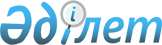 Халықтың санитариялық-эпидемиологиялық салауаттылығы саласындағы мемлекеттік қызмет стандарттарын бекіту туралы
					
			Күшін жойған
			
			
		
					Қазақстан Республикасы Үкіметінің 2012 жылғы 8 қазандағы № 1271 қаулысы. Күші жойылды - Қазақстан Республикасы Үкіметінің 2014 жылғы 22 мамырдағы № 533 қаулысымен      Ескерту. Күші жойылды - ҚР Үкіметінің 22.05.2014 № 533 қаулысымен (алғашқы ресми жарияланған күнінен кейін күнтізбелік он күн өткен соң қолданысқа енгізіледі).      БАСПАСӨЗ РЕЛИЗІ

      Қазақстан Республикасының 2008 жылғы 4 желтоқсандағы Бюджет кодексінің 34-бабының 2-тармағына, «Әкімшілік рәсімдер туралы» Қазақстан Республикасының 2000 жылғы  27  қарашадағы Заңының 9-1-бабына сәйкес Қазақстан Республикасының Үкіметі ҚАУЛЫ ЕТЕДІ:



      1. Қоса беріліп отырған:



      1) «Мемлекеттік санитариялық-эпидемиологиялық қадағалау объектісінің халықтың санитариялық-эпидемиологиялық салауаттылығы саласындағы нормативтік құқықтық актілерге және гигиеналық нормативтерге сәйкестігі (сәйкес еместігі) туралы санитариялық-эпидемиологиялық қорытынды беру» мемлекеттік қызмет стандарты;



      2) «Жобаларға, өнімге, жұмыстарға және қызметтерге санитариялық-эпидемиологиялық қорытынды беру» мемлекеттік қызмет стандарты;



      3) «Санитариялық-эпидемиологиялық қадағалауға жататын тамақ өнімдерін өндіру объектілеріне есептік нөмірлер беру» мемлекеттік қызмет стандарты бекітілсін.



      2. Осы қаулы алғашқы ресми жарияланған күнінен бастап күнтізбелік он күн өткен соң қолданысқа енгізіледі.      Қазақстан Республикасының

      Премьер-Министрі                               С. Ахметов

Қазақстан Республикасы

Үкіметінің     

2012 жылғы 8 қазандағы

№ 1271 қаулысымен 

бекітілген      

«Мемлекеттік санитариялық-эпидемиологиялық қадағалау

объектісінің халықтың санитариялық-эпидемиологиялық

салауаттылығы саласындағы нормативтік құқықтық актілерге және

гигиеналық нормативтерге сәйкестігі (сәйкес еместігі) туралы

санитариялық-эпидемиологиялық қорытынды беру»

мемлекеттік қызмет стандарты      Ескерту. Стандарт жаңа редакцияда - ҚР Үкіметінің 06.03.2013 N 222 (алғашқы ресми жарияланған күнінен бастап күнтізбелік он күн өткен соң қолданысқа енгізіледі) қаулысымен. 

1. Жалпы ережелер

      1. «Мемлекеттік санитариялық-эпидемиологиялық қадағалау объектісінің халықтың санитариялық-эпидемиологиялық салауаттылығы саласындағы нормативтік құқықтық актілерге және гигиеналық нормативтерге сәйкестігі (сәйкес еместігі) туралы санитариялық-эпидемиологиялық қорытынды беру» мемлекеттік қызметін Астана қаласы, Орынбор көшесі, 8, Министрліктер үйі, № 5 кіреберіс мекенжайы бойынша орналасқан, тел. 8 (7172) 74-30-66 Қазақстан Республикасы Денсаулық сақтау министрлігінің Мемлекеттік санитариялық-эпидемиологиялық қадағалау комитеті (бұдан әрі – Комитет) және осы стандартқа 1-қосымшада көрсетілген мекенжайлар бойынша орналасқан оның аумақтық бөлімшелері (бұдан әрі – уәкілетті органдар) көрсетеді, сондай-ақ «электронды үкіметтің»: www.e.gov.kz веб-порталы арқылы немесе «Е-лицензиялау» www.elicense.kz веб-порталы (бұдан әрі – портал) арқылы көрсетіледі.



      2. Көрсетілетін мемлекеттік қызметтің нысаны: ішінара автоматтандырылған.



      3. Мемлекеттік қызмет «Халық денсаулығы және денсаулық сақтау жүйесі туралы» 2009 жылғы 18 қыркүйектегі Қазақстан Республикасы Кодексінің (бұдан әрі – Кодекс) 7-бабы 1-тармағының 45) тармақшасы, 62-бабының 8-тармағы, «Ақпараттандыру туралы» 2007 жылғы 11 қаңтардағы Қазақстан Республикасы Заңының 29-бабы және «Санитариялық-эпидемиологиялық сараптама жүргізу ережелерін бекіту туралы» Қазақстан Республикасы Денсаулық сақтау министрінің 2009 жылғы 2 қарашадағы № 640 бұйрығы негізінде көрсетіледі.



      4. Мемлекеттік қызмет көрсету тәртібі туралы толық ақпарат:

      1) уәкілетті органдардың www.mz.gov.kz интернет-ресурсында;

      2) уәкілетті органдардың үй-жайларындағы стенділер мен ақпарат тақталарында;

      3) порталда орналастырылады.

      Мемлекеттік қызмет туралы ақпарат саll–орталығының (1414) телефоны арқылы да ұсынылуы мүмкін.



      5. Көрсетілетін мемлекеттік қызметтің нәтижесі мемлекеттік санитариялық-эпидемиологиялық қадағалау объектісінің халықтың санитариялық-эпидемиологиялық салауаттылығы саласындағы нормативтік құқықтық актілерге және гигиеналық нормативтерге сәйкестігі (сәйкес еместігі) туралы санитариялық-эпидемиологиялық қорытындыны ресми бланкіде беру не мемлекеттік қызмет көрсетуден бас тарту туралы қағаз тасымалдағыштағы не уәкілетті адамның электрондық цифрлық қолтаңбасымен (бұдан әрі – ЭЦҚ) куәландырылған электрондық құжат нысанындағы дәлелді жауап болып табылады.



      6. Мемлекеттік қызмет жеке және заңды тұлғаларға (бұдан әрі – тұтынушы) Кодекстің 62-бабының 8-тармағында және Қазақстан Республикасы Денсаулық сақтау министрінің 2012 жылғы 8 тамыздағы № 561 бұйрығымен бекітілген Мемлекеттік санитариялық-эпидемиологиялық қадағалауға жататын объектілер мен өнімдердің тізбесінде көрсетілген объектілерге көрсетіледі.



      7. Мемлекеттік қызмет көрсету мерзімдері:

      1) уәкілетті органдарға жүгінген кезде мемлекеттік қызмет тұтынушы осы стандарттың 11-тармағында көзделген құжаттарды тапсырған сәтінен бастап 15 жұмыс күні ішінде көрсетіледі;

      2) құжаттарды тапсыру үшін бір адамға кезекте күтудің рұқсат етілген ең ұзақ уақыты 30 минуттан (отыз минут) аспайды;

      3) мемлекеттік қызметті алу кезінде уақыт 30 минуттан (отыз минут) аспайды;

      4) порталға жүгінген кезде мемлекеттік қызмет тұтынушы осы стандарттың 11-тармағында көзделген құжаттарды тапсырған сәтінен бастап 15 жұмыс күні ішінде көрсетіледі.



      8. Мемлекеттік қызмет тегін көрсетіледі.



      9. Жұмыс кестесі:

      1) уәкілетті органдарда «Қазақстан Республикасындағы мерекелер туралы» 2001 жылғы 13 желтоқсандағы Қазақстан Республикасының Заңында белгіленген демалыс және мереке күндерін қоспағанда, күн сайын жұмыс күндері сағат 13.00-ден 14.30-ға дейін түскі үзіліспен сағат 9.00-ден 18.30-ға дейін көрсетіледі.

      Қабылдау алдын ала жазылусыз және жедел қызмет көрсетілусіз кезек тәртібімен жүзеге асырылады;

      2) порталда – тәулік бойы.



      10. Уәкілетті органдарда мемлекеттік қызмет көрсетуге арналған орындар, қауіпсіздік талаптарына жауап беретін үй-жайлар, күту және құжаттарды толтыру орындары болады, физикалық мүмкіндігі шектеулі адамдарға жағдайлар жасалған. Осы орындар қажетті құжаттар тізбесі және оларды толтыру үлгілері, нормативтік құқықтық актілердің үзінділері (үзінді көшірмелері) бар стенділермен жабдықталған.

      Порталда мемлекеттік тұтынушының «жеке кабинетінде» ұсынылады. 

2. Мемлекеттік қызмет көрсету тәртібі

      11. Мемлекеттік қызметті алу үшін тұтынушы мынадай құжаттарды:

      уәкілетті органдарда:

      1) осы стандартқа 2-қосымшаға сәйкес белгіленген нысандағы өтінішті;

      2) заңды тұлға үшін – заңды тұлғаны мемлекеттік тіркеу туралы куәлікті немесе анықтаманы;

      3) жеке тұлға үшін – жеке басын куәландыратын құжатты;

      4) тұтынушының өкілі жүгінген кезде – уәкілетті өкілінің жеке басын куәландыратын құжатты және өкілдікке өкілеттікті куәландыратын құжатты;

      5) дара кәсіпкер үшін – дара кәсіпкерді мемлекеттік тіркеу туралы куәлікті;

      6) объектінің нысаналы мақсатын және меншік құқығын немесе оны пайдалануға және/немесе иелік етуге жол беретін өзге де құқықты растайтын құжаттарды;

      7) зертханалық зерттеулер хаттамаларының көшірмелерін ұсынады.

      Жеке басын куәландыратын құжаттарды, заңды тұлғаны мемлекеттік тіркеу туралы куәлікті немесе анықтаманы, дара кәсіпкерді мемлекеттік тіркеу туралы куәлікті, объектінің нысаналы мақсатын және оған меншік/иелік ету құқығын растайтын құжаттарды ұсыну портал арқылы тиісті мемлекеттік ақпараттық жүйелерден оларда қамтылған ақпаратты уәкілетті адамдардың ЭЦҚ-мен куәландырылған электрондық құжаттар нысанында алу мүмкіндігі болған кезде талап етілмейді.

      Порталда:

      1) ЭЦҚ-мен куәландырылған электрондық құжат нысанындағы сұрау салуды;

      2) заңды тұлға үшін – заңды тұлғаны мемлекеттік тіркеу туралы куәлікті немесе анықтаманы;

      3) жеке тұлға үшін – жеке басын куәландыратын құжатты;

      4) тұтынушының өкілі жүгінген кезде – уәкілетті өкілінің жеке басын куәландыратын құжатты және өкілдікке өкілеттікті куәландыратын құжатты;

      5) дара кәсіпкер үшін – дара кәсіпкерді мемлекеттік тіркеу туралы куәлікті;

      6) объектінің нысаналы мақсатын және меншік құқығын немесе оны пайдалануға және/немесе иелік етуге жол беретін өзге де құқықты растайтын құжаттарды;

      7) зертханалық зерттеулер хаттамаларын ұсынады – электрондық (сканерленген) көшірмелер түрінде электрондық сұрау салуға тіркеледі.

      Жеке басын куәландыратын құжаттарды, заңды тұлғаны мемлекеттік тіркеу туралы куәлікті немесе анықтаманы, дара кәсіпкерді мемлекеттік тіркеу туралы куәлікті, объектінің нысаналы мақсатын және оған меншік/иелік ету құқығын растайтын құжаттарды ұсыну портал арқылы тиісті мемлекеттік ақпараттық жүйелерден оларда қамтылған ақпаратты уәкілетті адамдардың ЭЦҚ-мен куәландырылған электронды құжаттар нысанында алу мүмкіндігі болған кезде талап етілмейді.



      12. Мемлекеттік қызметті алуға арналған өтініштің нысанын осы стандартқа 1-қосымшада немесе www.mz.gov.kz интернет-ресурстарында көрсетілген мекенжайлар бойынша уәкілетті органдардың уәкілетті лауазымды адамынан алуға болады.

      Мемлекеттік қызметті портал арқылы алу үшін электрондық құжат нысанында сұрау салу толтырылады.



      13. Мемлекеттік қызметті алу үшін өтініштің толтырылған нысанын және қажетті құжаттарды тұтынушы байланыс деректері www.mz.gov.kz интернет-ресурсында және осы стандартқа 1-қосымшада көрсетілген уәкілетті органдардың кеңсесіне тапсырады.

      Порталда электрондық сұрау салуды жіберу тұтынушының «жеке кабинетінен» жүзеге асырылады. Сұрау салу мемлекеттік қызмет көрсететін уәкілетті органдарға автоматты түрде жіберіледі.



      14. Уәкілетті органның кеңсесі арқылы құжаттарды қабылдаған кезде тұтынушыға мыналар:

      1) сұрау салудың нөмірі және қабылдау күні;

      2) сұратылатын мемлекеттік қызметтің түрі;

      3) қоса берілген құжаттар саны мен атаулары;

      4) құжаттарды беру күні (уақыты) және орны;

      5) құжаттарды ресімдеуге өтінішті қабылдаған қызметкердің тегі, аты, әкесінің аты көрсетіле отырып, тиісті құжаттарды қабылдағаны туралы қолхат беріледі.

      Портал арқылы жүгінген кезде тұтынушының «жеке кабинетіне» тұтынушының мемлекеттік қызмет нәтижесін алатын күні мен уақыты көрсетіле отырып, мемлекеттік қызметті көрсету үшін сұрау салудың қабылданғаны туралы хабарлама-есеп жіберіледі.



      15. Мемлекеттік қызметті көрсету нәтижесі тұтынушыға:

      1) уәкілетті органдарда – тікелей өтініш берген адамға немесе оның ресми сенімді адамына (өкіліне) ұсынылады, ол туралы тиісті жазба жасалады немесе объектінің заңды мекенжайына поштамен жіберіледі;

      2) порталда – тұтынушының «жеке кабинетінде» ұсынылады.



      16. Уәкілетті органның мемлекеттік қызмет көрсетуден бас тартуы үшін мыналар негіз болып табылады:

      1) осы стандарттың 11-тармағында көрсетілген құжаттар пакетін толық ұсынбау;

      2) егер өтініште көрсетілген объект санитариялық-эпидемиологиялық қадағалау объектісі болып табылмаса;

      3) «Ақпараттандыру туралы» 2007 жылғы 11 қаңтардағы Қазақстан Республикасы Заңының 40-бабында көзделген негіздер.

      Уәкілетті органдар құжаттар тапсырылған сәтінен бастап бес жұмыс күнінен аспайтын мерзімде мемлекеттік қызметті тұтынушыға мемлекеттік қызмет көрсетуден бас тарту себебі туралы жазбаша хабарлайды.

      Порталда мемлекеттік қызметті көрсетуден бас тарту туралы дәлелді жауапты тұтынушы «жеке кабинетінен» алады. 

3. Жұмыс қағидаттары

      17. Уәкілетті органдардың мемлекеттік қызмет көрсететін лауазымды адамдары өз қызметінде мынадай қағидаттарды басшылыққа алады:

      1) кішіпейіл болу, өзінің лауазымдық жағдайын баса көрсетпеу және оны пайдаланбау;

      2) сыпайы және әдепті болу;

      3) құжаттарды қарау кезінде төрешілдік пен сөзбұйдаға салуға жол бермеу, белгіленген мерзімде олар бойынша қажетті шаралар қабылдау;

      4) мемлекеттік қызметті тұтынушы құжаттарының мазмұны туралы ақпараттың сақталуын, қорғалуын және құпиялылығын қамтамасыз ету. 

4. Жұмыс нәтижелері

      18. Мемлекеттік қызметті тұтынушыға мемлекеттік қызмет көрсету нәтижелері осы стандартқа 3-қосымшаға сәйкес сапа және тиімділік көрсеткіштерімен өлшенеді.



      19. Мемлекеттік қызмет көрсететін уәкілетті органдардың жұмысы бағаланатын мемлекеттік қызметтің сапа және тиімділік көрсеткіштерінің нысаналы мәндері жыл сайын Қазақстан Республикасы Денсаулық сақтау министрінің бұйрығымен бекітіледі. 

5. Шағымдану тәртібі

      20. Байланыс деректері осы стандартқа 1-қосымшада немесе www.mz.gov.kz интернет-ресурсында көрсетілген уәкілетті органдардың уәкілетті лауазымды адамы әрекетке (әрекетсіздікке) шағымдану тәртібін түсіндіреді және шағым дайындауға жәрдем көрсетеді.

      Шағымдану тәртібі туралы ақпаратты сондай-ақ саll-орталығының (1414) телефоны арқылы да алуға болады.



      21. Лауазымды адам көрсеткен мемлекеттік қызметтің нәтижелерімен келіспеген жағдайда, шағым жоғары тұрған уәкілетті органның басшысының атына демалыс және мереке күндерін қоспағанда, жұмыс күндері сағат 13.00-ден 14.30-ға дейін түскі үзіліспен, сағат 9.00-ден 18.30-ға дейін беріледі. Уәкілетті органдар басшыларының мекенжайлары мен телефондары осы стандартқа 1-қосымшада немесе www.mz.gov.kz интернет-ресурсында көрсетілген.



      22. Уәкілетті органдардың қызметкері дұрыс қызмет көрсетпеген жағдайда, шағым тиісті уәкілетті орган басшысының атына демалыс және мереке күндерін қоспағанда, жұмыс күндері сағат 13.00-ден 14.30-ға дейін түскі үзіліспен сағат 9.00-ден 18.30-ға дейін беріледі. Уәкілетті органдар басшыларының байланыс деректері осы стандартқа 1-қосымшада немесе www.mz.gov.kz интернет-ресурсында көрсетілген.



      23. Көрсетілген мемлекеттік қызметтің нәтижесімен келіспеген жағдайда, мемлекеттік қызметті тұтынушы заңнамада белгіленген тәртіппен сотқа жүгінуге құқылы.



      24. Шағым жазбаша еркін нысанда пошта арқылы не байланыс деректері осы стандартқа 1-қосымшада немесе www.mz.gov.kz интернет-ресурсында көрсетілген уәкілетті органдардың кеңсесіне қолма-қол беріледі.



      25. Қабылданған шағым байланыс деректері осы стандартқа 1-қосымшада немесе www.mz.gov.kz интернет-ресурсында көрсетілген уәкілетті органдардың кеңсесіндегі жеке және заңды тұлғалардың өтініштерін тіркеу журналында тіркеледі.

      Мемлекеттік қызметті тұтынушыға шағымының қабылданғанын растау үшін осы стандартқа 4-қосымшаға сәйкес нысан бойынша талон беріледі.

      Портал арқылы жүгінген кезде электрондық өтінішті жібергеннен кейін тұтынушыға «жеке кабинетінен» уәкілетті органдарда өтінішті өңдеу барысында жаңартылып отыратын өтініш туралы ақпаратқа (жеткізілуі, тіркелуі, орындалуы туралы белгілер, қарау немесе қараудан бас тарту туралы жауап) қолжетімді болады.

      Шағымды қарау «Жеке және заңды тұлғалардың өтініштерін қарау тәртібі туралы» 2007 жылғы 12 қаңтардағы Қазақстан Республикасының Заңында көзделген тәртіппен және мерзімде жүзеге асырылады.

      Шағымды қарау нәтижелері мемлекеттік қызметті тұтынушыға жазбаша түрде пошта арқылы не порталдағы «жеке кабинетіне» не шағымда көрсетілген электрондық мекенжайға жіберіледі.



      26. Көрсетілетін мемлекеттік қызметтің түрі туралы қосымша ақпаратты деректері осы стандартқа 1-қосымшада немесе www.mz.gov.kz интернет-ресурсында көрсетілген уәкілетті органдардың кеңсесінен алуға болады.

«Мемлекеттік санитариялық-эпидемиологиялық 

қадағалау объектісінің халықтың       

санитариялық-эпидемиологиялық салауаттылығы

саласындағы нормативтік құқықтық актілерге 

және гигиеналық нормативтерге сәйкестігі  

(сәйкес еместігі) туралы санитариялық-   

эпидемиологиялық қорытынды беру»      

мемлекеттік қызмет стандартына       

1-қосымша                   

Мемлекеттік санитариялық-эпидемиологиялық қадағалау

объектісінің халықтың санитариялық-эпидемиологиялық

салауаттылығы саласындағы нормативтік құқықтық актілерге және

гигиеналық нормативтерге сәйкестігі (сәйкес еместігі) туралы

санитариялық-эпидемиологиялық қорытынды беруді жүзеге асыратын

Комитеттің және оның аумақтық бөлімшелерінің байланыс

деректері

«Мемлекеттік санитариялық-эпидемиологиялық 

қадағалау объектісінің халықтың       

санитариялық-эпидемиологиялық салауаттылығы

саласындағы нормативтік құқықтық актілерге 

және гигиеналық нормативтерге сәйкестігі  

(сәйкес еместігі) туралы санитариялық-   

эпидемиологиялық қорытынды беру»      

мемлекеттік қызмет стандартына       

2-қосымша                  ____________________________________

Мемлекеттік органның атауы     

____________________________________

басшысының Т.А.Ә.         

____________________________________

өтініш берушінің Т.А.Ә.       

____________________________________

өтініш берушінің мекенжайы      

____________________________________

өтініш берушінің байланыс телефоны  

ӨТІНІШ      Сізден ________________________________________________________

                            (аудан, көше, үй, пәтер)

________________________________________ мекенжайы бойынша орналасқан

_____________________________________________________________________

                        объектінің мақсаты

_____________________________________________________________________

                 объектінің атауы, кадастр нөмірі

тексеруді және санитариялық-эпидемиологиялық қорытынды беруді

сұраймын.

_____________________________________________________________________

                        қолы, күні, айы, жылы      Қосымша (құжаттардың көшірмелері):

      1.

      2.

      3.

«Мемлекеттік санитариялық-эпидемиологиялық 

қадағалау объектісінің халықтың       

санитариялық-эпидемиологиялық салауаттылығы

саласындағы нормативтік құқықтық актілерге 

және гигиеналық нормативтерге сәйкестігі  

(сәйкес еместігі) туралы санитариялық-   

эпидемиологиялық қорытынды беру»      

мемлекеттік қызмет стандартына       

3-қосымша                   

Кесте. Сапа және тиімділік көрсеткіштерінің мәндері

«Мемлекеттік санитариялық-эпидемиологиялық 

қадағалау объектісінің халықтың       

санитариялық-эпидемиологиялық салауаттылығы

саласындағы нормативтік құқықтық актілерге 

және гигиеналық нормативтерге сәйкестігі  

(сәйкес еместігі) туралы санитариялық-   

эпидемиологиялық қорытынды беру»      

мемлекеттік қызмет стандартына       

4-қосымша                   

ТАЛОН1. Сұрау салудың нөмірі және қабылдау күні

_____________________________________________________________________

2. Сұратылатын мемлекеттік қызметтің түрі: __________________________

_____________________________________________________________________

3. Қоса берілген құжаттар саны мен атауы ____________________________

_____________________________________________________________________

4. Құжаттарды беру күні (уақыты) және орны

_____________________________________________________________________

_____________________________________________________________________

_____________________________________________________________________

5. Құжаттарды ресімдеуге өтінішті қабылдаған қызметкердің Т.А.Ә.,

қолы, байланыс телефондары

_____________________________________________________________________

_____________________________________________________________________

Қазақстан Республикасы

Үкіметінің     

2012 жылғы 8 қазандағы

№ 1271 қаулысымен

бекітілген     

«Жобаларға, өнімге, жұмыстарға және көрсетілетін қызметтерге

санитариялық-эпидемиологиялық қорытынды беру»

мемлекеттік қызмет стандарты      Ескерту. Стандарт жаңа редакцияда - ҚР Үкіметінің 06.03.2013 N 222 (алғашқы ресми жарияланған күнінен бастап күнтізбелік он күн өткен соң қолданысқа енгізіледі) қаулысымен. 

1. Жалпы ережелер

      1. Мемлекеттік қызметті Астана қаласы, Орынбор көшесі, 8, Министрліктер үйі, № 5 кіреберіс мекенжайы бойынша орналасқан тел. 8 (7172) 74-30-66 Қазақстан Республикасы Денсаулық сақтау министрлігінің Мемлекеттік санитариялық-эпидемиологиялық қадағалау комитеті (бұдан әрі – Комитет) және осы стандартқа 1-қосымшада көрсетілген мекенжайлар бойынша орналасқан оның аумақтық бөлімшелері (бұдан әрі – уәкілетті органдар) көрсетеді, сондай-ақ «электронды үкіметтің» www.е.gov.kz веб-порталы арқылы немесе «Е-лицензиялау» www.elicense.kz веб-порталы (бұдан әрі – портал) арқылы көрсетіледі.

      1) сараптама нәтижелері бойынша санитариялық-эпидемиологиялық қорытындыны Комитет мынадай:

      елде аналогтары жоқ, жеткілікті зерделенбеген жаңа технологиялары бар өнеркәсіптік және азаматтық мақсаттағы объектілерді салу және қайта жаңарту;

      санитариялық сыныптамаға енгізілмеген, сондай-ақ елде аналогтары жоқ, жеткілікті зерделенбеген жаңа технологиялары бар қауіптіліктің І және ІІ сыныбының өнеркәсіптік объектілері үшін қоршаған ортаға рұқсат етілген шекті шығарындылар мен рұқсат етілген шекті төгінділерді және физикалық факторларды белгілеу және түзету бойынша құжаттамалар;

      қауіптіліктің І және ІІ сыныбының өнеркәсіптік объектілері және санитариялық сыныптамаға енгізілмеген, сондай-ақ елде аналогтары жоқ, жеткілікті зерделенбеген жаңа технологиялары бар өндірістер үшін санитариялық-қорғаныш аймақтарын белгілеу және түзету бойынша құжаттамалар;

      шикізаттың және тамақ өнімдерінің жаңа түрлеріне арналған стандарттар мен нормативтік құжаттар;

      дезинфекциялау, дезинсекциялау және дератизациялау құралдарына, медициналық иммундық-биологиялық препараттарға арналған стандарттар мен нормативтік құжаттар жобаларына береді;

      2) сараптама нәтижелері бойынша санитариялық-эпидемиологиялық қорытындыны Комитеттің аумақтық бөлімшелері мынадай:

      республикалық бюджеттен және (немесе) шетелдік капиталдың қатысуымен қаржыландырылатын өнеркәсіптік және азаматтық мақсаттағы объектілерді салу және қайта жаңарту жобаларына;

      қауіптіліктің барлық сыныптарының өнеркәсіптік объектілері және осы тармақтың 1) тармақшасында көрсетілгеннен басқа өндірістер үшін қоршаған ортаға рұқсат етілген шекті шығарындылар мен рұқсат етілген шекті төгінділерді және физикалық факторларды белгілеу және түзету бойынша құжаттамалар жобаларына;

      қауіптіліктің барлық сыныптарының өнеркәсіптік объектілері және осы тармақтың 1) тармақшасында көрсетілгеннен басқа өндірістер үшін санитариялық-қорғаныш аймақтарын белгілеу және түзету бойынша құжаттамалар жобаларына;

      сумен жабдықтау көздерінің санитариялық қорғау аймағын түзету (қысқарту немесе ұлғайту) бойынша құжаттамалар жобаларына;

      азық-түлік шикізатына, өнеркәсіп бұйымдарына, құрылыс материалдарына, иондаушы сәулелену көздеріне, химиялық, биологиялық заттар мен өнімдерге, азық-түлік шикізатымен, тамақ өнімдерімен және ауыз сумен жанасатын ыдыстарға, буып-түйетін және полимерлік материалдарға, парфюмерлік-косметикалық және басқа да кең тұтынылатын тауарларға, жабдықтарға, аспаптар мен жұмыс құрал-саймандарына арналған стандарттар мен нормативтік құжаттардың жобаларына береді;

      3) сараптама нәтижелері бойынша санитариялық-эпидемиологиялық қорытындыны Комитет департаменттерінің басқармалары аумақтық тиесілілік қағидаты бойынша мынадай:

      өнеркәсіптік және азаматтық мақсаттағы объектілерді салу және қайта жаңарту жобаларына;

      сумен жабдықтау көздерінің санитариялық қорғау аймағы құжаттамаларының жобаларына;

      геологиялық зерттеулерге арналған құжаттамалар жобаларына;

      елді мекендер құрылысын жоспарлау жобаларына;

      жұмыстар мен көрсетілетін қызметтерге береді.



      2. Көрсетілетін мемлекеттік қызметтің нысаны: ішінара автоматтандырылған.

      3. Мемлекеттік қызмет «Халық денсаулығы және денсаулық сақтау жүйесі туралы» 2009 жылғы 18 қыркүйектегі Қазақстан Республикасы Кодексі 7-бабының 35) тармақшасы, 62-бабының 8-тармағы, «Тамақ өнімдерінің қауіпсіздігі туралы» 2007 жылғы 21 шілдедегі Қазақстан Республикасы Заңының 6-бабы, «Ақпараттандыру туралы» 2007 жылғы 11 қаңтардағы Қазақстан Республикасы Заңының 29-бабы, «Санитариялық-эпидемиологиялық сараптама жүргізу ережелерін бекіту туралы» Қазақстан Республикасы Денсаулық сақтау министрінің 2009 жылғы 2 қарашадағы № 640 бұйрығы негізінде көрсетіледі.



      4. Мемлекеттік қызмет көрсету тәртібі туралы толық ақпарат:

      1) уәкілетті органдардың www.mz.gov.kz интернет-ресурсында;

      2) уәкілетті органдардың үй-жайларындағы стенділерде және ақпарат тақталарында;

      3) www.e.gov.kz, www.e.license.kz порталында орналастырылады.

      Мемлекеттік қызмет туралы ақпарат саll-орталығының (1414) телефоны арқылы да ұсынылуы мүмкін.



      5. Мемлекеттік қызмет көрсету нәтижесі қағаз тасымалдағышта не уәкілетті адамның электрондық цифрлық қолтаңбасымен (бұдан әрі – ЭЦҚ) куәландырылған электрондық құжат нысанында санитариялық-эпидемиологиялық қорытынды беру не мемлекеттік қызмет көрсетуден бас тарту туралы дәлелді жауап болып табылады.



      6. Мемлекеттік қызмет жеке және заңды тұлғаларға (бұдан әрі – тұтынушы) Кодекстің 62-бабының 8-тармағында, Қазақстан Республикасы Денсаулық сақтау министрінің 2012 жылғы 8 тамыздағы № 561 бұйрығымен бекітілген мемлекеттік санитариялық-эпидемиологиялық қадағалауға жататын объектілер мен өнімдердің тізбесінде көрсетілген объектілерге көрсетіледі.



      7. Мемлекеттік қызмет көрсету мерзімдері:

      1) уәкілетті органдарға жүгінген кезде мемлекеттік қызмет тұтынушы осы стандарттың 11-тармағында көзделген құжаттарды тапсырған сәтінен бастап 15 жұмыс күні ішінде көрсетіледі;

      2) құжаттарды тапсыру үшін кезекте күтудің рұқсат етілген ең ұзақ уақыты 30 минутты (отыз минут) құрайды;

      3) мемлекеттік қызметті алу кезінде қызмет көрсетудің рұқсат етілген ең ұзақ уақыты 30 минуттан (отыз минут) аспайды.

      Порталға жүгінген кезде мемлекеттік қызмет тұтынушы осы стандарттың 11-тармағында көзделген құжаттарды тапсырған сәтінен бастап 15 жұмыс күні ішінде көрсетіледі.



      8. Мемлекеттік қызмет тегін көрсетіледі.



      9. Жұмыс кестесі:

      1) уәкілетті органдарда «Қазақстан Республикасындағы мерекелер туралы» 2001 жылғы 13 желтоқсандағы Қазақстан Республикасы Заңында белгіленген демалыс және мереке күндерін қоспағанда, күн сайын жұмыс күндері сағат 13.00-ден 14.30-ға дейін түскі үзіліспен сағат 9.00-ден 18.30-ға дейін көрсетіледі.

      Құжаттарды қабылдау алдын ала жазылусыз және жедел қызмет көрсетусіз кезек тәртібімен «жалғыз терезе» қағидаты бойынша уәкілетті органдардың қызметкері арқылы жүзеге асырылады;

      2) порталда – тәулік бойы.



      10. Уәкілетті органда мемлекеттік қызмет көрсетуге арналған орындар, қауіпсіздік талаптарына жауап беретін үй-жайлар, күту және құжаттарды толтыру орындары болады, физикалық мүмкіндігі шектеулі адамдарға жағдайлар жасалған. Осы орындар қажетті құжаттар тізбесі және оларды толтыру үлгілері, нормативтік құқықтық актілердің үзінділері (үзінді көшірмелері) бар стенділермен жабдықталған.

      Порталда мемлекеттік қызмет тұтынушының «жеке кабинетінде» ұсынылады. 

2. Мемлекеттік қызмет көрсету тәртібі

      11. Мемлекеттік қызметті алу үшін тұтынушы мынадай құжаттарды:

      уәкілетті органдарда:

      1) осы стандартқа 2-қосымшаға сәйкес белгіленген нысандағы өтінішті;

      2) тұтынушының өкілі жүгінген кезде – уәкілетті өкілінің жеке басын куәландыратын құжатты және өкілдікке өкілеттікті куәландыратын құжатты;

      3) осы стандартқа 3-қосымшада көрсетілген мәліметтер мен құжаттарды ұсынады.

      Мемлекеттік ақпараттық жүйелердегі жеке басты куәландыратын (нотариалдық куәландырылған жағдайда) құжаттардың мәліметтерін уәкілетті органдар портал арқылы тиісті мемлекеттік ақпараттық жүйелерден уәкілетті адамның ЭЦҚ-мен куәландырылған электрондық құжаттар нысанында алады.

      Порталда:

      1) ЭЦҚ-мен куәландырылған электрондық құжат нысанындағы сұрау салуды;

      2) осы стандартқа 3-қосымшада көрсетілген мәліметтер мен құжаттарды ұсынады.



      12. Осы стандартқа 2-қосымшаға сәйкес мемлекеттік қызметті алуға арналған өтініштер нысанын уәкілетті органдардың уәкілетті лауазымды адамынан немесе www.mz.gov.kz интернет-ресурсында алуға болады.

      Мемлекеттік қызметті портал арқылы алу үшін электрондық құжат нысанында сұрау салу толтырылады.



      13. Мемлекеттік қызметті алу үшін өтініштің толтырылған нысанын және қажетті құжаттарды тұтынушы мекенжайлары және байланыс деректері www.mz.gov.kz интернет-ресурсында көрсетілген уәкілетті органдардың кеңсесіне тапсырады.

      Порталда электрондық сұрау салуды жіберу мемлекеттік қызметті тұтынушының «жеке кабинетінен» жүзеге асырылады. Сұрау салу мемлекеттік қызмет көрсететін уәкілетті органдарға автоматты түрде жіберіледі.



      14. Тұтынушыға мыналар:

      1) сұратылатын мемлекеттік қызметтің түрі;

      2) қоса берілген құжаттар саны мен атаулары;

      3) құжаттарды қабылдау күні (уақыты);

      4) тікелей өтініш берген адамға немесе оның ресми сенімді тұлғасына (өкіліне) мемлекеттік қызметті алу күні мен орны;

      5) құжаттарды ресімдеуге өтініш қабылдаған адамның тегі, аты, әкесінің аты көрсетіле отырып, тиісті құжаттардың қабылданғаны туралы осы стандартқа 4-қосымшаға сәйкес нысан бойынша талон беріледі.

      Портал арқылы жүгінген кезде тұтынушының «жеке кабинетіне» тұтынушының мемлекеттік қызмет нәтижесін алатын күні мен уақыты көрсетіле отырып, мемлекеттік қызметті көрсету үшін сұрау салудың қабылданғаны туралы хабарлама-есеп жіберіледі.



      15. Мемлекеттік қызметті көрсету нәтижесі тұтынушыға:

      1) уәкілетті органдарда – тікелей өтініш берген адамға немесе оның ресми сенімді адамына (өкіліне) ұсынылады, ол туралы тиісті қолхат жасалады;

      2) порталда – тұтынушының «жеке кабинетіне» жіберіледі.



      16. Уәкілетті органдардың мемлекеттік қызмет көрсетуден бас тартуы үшін мыналар негіз болып табылады:

      1) осы стандарттың 11-тармағында көрсетілген құжаттар пакетінің толық ұсынылмауы;

      2) егер жобалар, өнім, жұмыстар және көрсетілетін қызметтер санитариялық-эпидемиологиялық қадағалау объектісі болып табылмаса;

      3) «Ақпараттандыру туралы» 2007 жылғы 11 қаңтардағы Қазақстан Республикасы Заңының 40-бабында көзделген негіздер.

      Уәкілетті органдар мемлекеттік қызмет көрсетуден бас тарту себебі туралы тұтынушыға (күнтізбелік он күннен аспайтын мерзімде) жазбаша хабарлайды.

      Порталда мемлекеттік қызметті көрсетуден бас тарту туралы дәлелді жауапты тұтынушы «жеке кабинетінен» алады. 

3. Жұмыс қағидаттары

      17. Уәкілетті органдардың мемлекеттік қызмет көрсететін лауазымды адамдары өз қызметінде мынадай қағидаттарды басшылыққа алады:

      1) кішіпейіл болу, өзінің лауазымдық жағдайын баса көрсетпеу және оны пайдаланбау;

      2) сыпайы және әдепті болу;

      3) құжаттарды қарау кезінде төрешілдік пен сөзбұйдаға салуға жол бермеу, белгіленген мерзімде олар бойынша қажетті шаралар қабылдау;

      4) мемлекеттік қызметті тұтынушы құжаттарының мазмұны туралы ақпараттың сақталуын, қорғалуын және құпиялылығын қамтамасыз ету. 

4. Жұмыс нәтижелері

      18. Мемлекеттік қызметті тұтынушыға мемлекеттік қызмет көрсету нәтижелері осы стандартқа 5-қосымшаға сәйкес сапа және тиімділік көрсеткіштерімен өлшенеді.



      19. Мемлекеттік қызмет көрсететін уәкілетті органдардың жұмысы бағаланатын мемлекеттік қызметтің сапа және тиімділік көрсеткіштерінің нысаналы мәндері жыл сайын Қазақстан Республикасы Денсаулық сақтау министрінің бұйрығымен бекітіледі. 

5. Шағымдану тәртібі

      20. Байланыс деректері осы стандартқа 1-қосымшада және www.mz.gov.kz интернет-ресурсында көрсетілген уәкілетті органдардың уәкілетті лауазымды адамы әрекетке (әрекетсіздікке) шағымдану тәртібін түсіндіреді және шағым дайындауға жәрдем көрсетеді.

      Шағымдану тәртібі туралы ақпаратты сондай-ақ саll-орталығының (1414) телефоны арқылы да алуға болады.



      21. Лауазымды адам көрсеткен мемлекеттік қызметтің нәтижелерімен келіспеген жағдайда, шағым жоғары тұрған уәкілетті органдар басшысының атына демалыс және мереке күндерін қоспағанда, сағат 13.00-ден 14.30-ға дейін түскі үзіліспен жұмыс күндері сағат 9.00-ден 18.30-ға дейін беріледі. Уәкілетті органдар басшыларының мекенжайлары мен телефондары осы стандартқа 1-қосымшада немесе www.mz.gov.kz интернет-ресурсында көрсетілген.



      22. Уәкілетті органдардың қызметкері дұрыс қызмет көрсетпеген жағдайда, шағым уәкілетті органдар басшысының атына демалыс және мереке күндерін қоспағанда, сағат 13.00-ден 14.30-ға дейін түскі үзіліспен жұмыс күндері сағат 9.00-ден 18.30-ға дейін беріледі. Уәкілетті органдар басшыларының байланыс деректері осы стандартқа 1-қосымшада немесе www.mz.gov.kz интернет-ресурсында көрсетілген.



      23. Көрсетілген мемлекеттік қызметтің нәтижесімен немесе бас тартумен келіспеген жағдайда, мемлекеттік қызметті тұтынушы заңнамада белгіленген тәртіппен сотқа жүгінуге құқылы.



      24. Шағым жазбаша еркін нысанда пошта арқылы не байланыс деректері осы стандартқа 1-қосымшада немесе www.mz.gov.kz интернет-ресурсында көрсетілген уәкілетті органдардың кеңсесіне қолма-қол беріледі.



      25. Қабылданған шағым байланыс деректері осы стандартқа 1-қосымшада немесе www.mz.gov.kz интернет-ресурсында көрсетілген уәкілетті органдардың кеңсесіндегі жеке және заңды тұлғалардың өтініштерін тіркеу журналында тіркеледі.

      Мемлекеттік қызметті тұтынушыға шағымының қабылданғанын растау үшін осы стандартқа 4-қосымшаға сәйкес нысан бойынша талон беріледі.

      Портал арқылы жүгінген кезде электрондық өтінішті жібергеннен кейін тұтынушыға «жеке кабинетінен» уәкілетті органдарда өтінішті өңдеу барысында жаңартылып отыратын өтініш туралы ақпарат (жеткізілуі, тіркелуі, орындалуы туралы белгілер, қарау немесе қараудан бас тарту туралы жауап) қолжетімді болады.

      Шағымды қарау «Жеке және заңды тұлғалардың өтініштерін қарау тәртібі туралы» 2007 жылғы 12 қаңтардағы Қазақстан Республикасының Заңында көзделген тәртіппен және мерзімде жүзеге асырылады.

      Шағымды қарау нәтижелері мемлекеттік қызметті тұтынушыға жазбаша түрде пошта арқылы не порталдағы «жеке кабинетіне» не шағымда көрсетілген электрондық мекенжайға жіберіледі.



      26. Көрсетілетін мемлекеттік қызметтің түрі туралы қосымша ақпаратты деректері осы стандартқа 1-қосымшада немесе www.mz.gov.kz интернет-ресурсында көрсетілген уәкілетті органдардың кеңсесінен алуға болады.

«Жобаларға, өнімге, жұмыстарға және

көрсетілетін қызметтерге      

санитариялық-эпидемиологиялық   

қорытынды беру»          

мемлекеттік қызмет стандартына  

1-қосымша              

Жобаларға, өнімге, жұмыстарға және көрсетілетін қызметтерге

санитариялық-эпидемиологиялық қорытынды беруді жүзеге асыратын

Комитеттің және оның аумақтық бөлімшелерінің байланыс

деректері

«Жобаларға, өнімге, жұмыстарға және

көрсетілетін қызметтерге      

санитариялық-эпидемиологиялық   

қорытынды беру»          

мемлекеттік қызмет стандартына  

2-қосымша             

НысанҚР ДСМ МСЭҚК                

_____________________________________________

аумақтық бөлімшенің атауы          департаментінің директоры          

_____________________________________________

аумақтық бөлімше басшысының Т.А.Ә.     

_____________________________________________

өтініш берушінің Т.А.Ә.           

_____________________________________________

тұрғылықты мекенжайы, деректемелері (ЖСН/БСН)

_____________________________________________

өтініш берушінің байланыс телефоны       

ӨТІНІШ      Сізден ________________________________________________________

                            (аудан, көше, үй, пәтер)

________________________________________ мекенжайы бойынша орналасқан

_____________________________________________________________________

объектінің (жобаның, өнімнің, жұмыстың немесе көрсетілетін қызметтің)

атауы, кадастр нөмірі тексеруді және санитариялық-эпидемиологиялық

қорытынды беруді сұраймын.                                                                 Қолы                                                      күні, айы, жылы      Қосымша (құжаттардың көшірмелері):

      1.

      2.

      3.

«Жобаларға, өнімге, жұмыстарға және

көрсетілетін қызметтерге      

санитариялық-эпидемиологиялық   

қорытынды беру»          

мемлекеттік қызмет стандартына  

3-қосымша              

Мемлекеттік қызметті алу үшін ұсынылатын құжаттар тізбесі

«Жобаларға, өнімге, жұмыстарға және

көрсетілетін қызметтерге      

санитариялық-эпидемиологиялық   

қорытынды беру»          

мемлекеттік қызмет стандартына  

4-қосымша              

ТАЛОН1. Сұрау салудың (шағымның) нөмірі және қабылдау күні

_____________________________________________________________________

_____________________________________________________________________

2. Сұратылатын мемлекеттік қызметтің түрі

_____________________________________________________________________

_____________________________________________________________________

3. Қоса берілген құжаттардың саны мен атауы

_____________________________________________________________________

_____________________________________________________________________

4. Құжаттарды беру күні (уақыты) және орны

_____________________________________________________________________

_____________________________________________________________________

5. Құжаттарды ресімдеуге өтінішті қабылдаған қызметкердің Т.А.Ә.,

қолы, байланыс телефондары

_____________________________________________________________________

_____________________________________________________________________

«Жобаларға, өнімге, жұмыстарға және

көрсетілетін қызметтерге      

санитариялық-эпидемиологиялық   

қорытынды беру»          

мемлекеттік қызмет стандартына  

5-қосымша              

Кесте. Сапа және тиімділік көрсеткіштерінің мәндері

Қазақстан Республикасы

Үкіметінің      

2012 жылғы 8 қазандағы

№ 1271 қаулысымен 

бекітілген      

«Санитариялық-эпидемиологиялық қадағалауға жататын тамақ

өнімдерін өндіру объектілеріне есептік нөмірлер беру»

мемлекеттік қызмет стандарты      Ескерту. Стандарт жаңа редакцияда - ҚР Үкіметінің 06.03.2013 N 222 (алғашқы ресми жарияланған күнінен бастап күнтізбелік он күн өткен соң қолданысқа енгізіледі) қаулысымен. 

1. Жалпы ережелер

      1. Мемлекеттік қызметті Астана қаласы, Орынбор көшесі, 8, Министрліктер үйі, № 5 кіреберіс мекенжайы бойынша орналасқан тел. 8 (7172) 74-30-66 Қазақстан Республикасы Денсаулық сақтау министрлігінің Мемлекеттік санитариялық-эпидемиологиялық қадағалау комитеті (бұдан әрі – Комитет) және осы стандартқа 1-қосымшада көрсетілген мекенжайлар бойынша орналасқан оның аумақтық бөлімшелері (бұдан әрі – уәкілетті органдар) көрсетеді, сондай-ақ «электронды үкіметтің»: www.e.gov.kz веб-порталы арқылы немесе «Е-лицензиялау» www.elicense.kz веб-порталы (бұдан әрі – Портал) арқылы көрсетіледі.



      2. Көрсетілетін мемлекеттік қызметтің нысаны: ішінара автоматтандырылған.



      3. Мемлекеттік қызмет «Тамақ өнімдерінің қауіпсіздігі туралы» 2007 жылғы 21 шілдедегі Қазақстан Республикасы Заңының 6-бабы және «Тамақ өнімдерін өндіру (дайындау) объектілеріне есептік нөмірлер беру ережесін бекіту туралы» Қазақстан Республикасы Үкіметінің 2008 жылғы 11 ақпандағы № 125 қаулысы негізінде көрсетіледі.



      4. Мемлекеттік қызмет көрсету тәртібі туралы толық ақпарат:

      1) уәкілетті органдардың www.mz.gov.kz интернет-ресурсында;

      2) уәкілетті органдардың үй-жайларындағы стенділер мен ақпарат тақталарында;

      3) www.e.gov.kz, www.elicense.kz порталында орналастырылады.

      Мемлекеттік қызмет туралы ақпарат сондай-ақ саll–орталығының (1414) телефоны арқылы да ұсынылуы мүмкін.



      5. Көрсетілетін мемлекеттік қызметтің нәтижесі санитариялық-эпидемиологиялық қадағалауға жататын тамақ өнімін өндіру объектісіне есептік нөмірді беру туралы анықтаманы беру не мемлекеттік қызмет көрсетуден бас тарту туралы қағаз тасымалдағыштағы не уәкілетті адамның электрондық цифрлық қолтаңбасымен (бұдан әрі – ЭЦҚ) куәландырылған электрондық құжат нысанындағы дәлелді жауап болып табылады.



      6. Мемлекеттік қызмет жеке және заңды тұлғаларға (бұдан әрі – мемлекеттік қызметті тұтынушы) көрсетіледі.



      7. Мемлекеттік қызмет көрсету мерзімдері:

      1) уәкілетті органдарға жүгінген кезде мемлекеттік қызмет тұтынушы осы стандарттың 11-тармағында көзделген құжаттарды тапсырған сәтінен бастап 15 жұмыс күні ішінде көрсетіледі;

      құжаттарды тапсыру үшін кезекте күтудің рұқсат етілген ең ұзақ уақыты 30 минуттан (отыз минут) аспайды;

      мемлекеттік қызметті алу кезінде қызмет көрсетудің рұқсат етілген ең ұзақ уақыты 30 минуттан (отыз минут) аспайды;

      2) порталға жүгінген кезде мемлекеттік қызмет тұтынушы осы стандарттың 11-тармағында көзделген құжаттарды тапсырған сәтінен бастап күнтізбелік 20 күн ішінде көрсетіледі.



      8. Мемлекеттік қызмет тегін көрсетіледі.



      9. Жұмыс кестесі:

      1) уәкілетті органдарда «Қазақстан Республикасындағы мерекелер туралы» 2001 жылғы 13 желтоқсандағы Қазақстан Республикасы Заңында белгіленген демалыс және мереке күндерін қоспағанда, күн сайын жұмыс күндері сағат 13.00-ден 14.30-ға дейін түскі үзіліспен сағат 9.00-ден 18.30-ға дейін көрсетіледі. Қабылдау алдын ала жазылусыз және жедел қызмет көрсетусіз кезек тәртібімен жүзеге асырылады;

      2) порталда – тәулік бойы.



      10. Уәкілетті органда мемлекеттік қызмет көрсетуге арналған орындар, қауіпсіздік талаптарына жауап беретін үй-жайлар, күту және құжаттарды толтыру орындары болады, физикалық мүмкіндігі шектеулі адамдарға жағдайлар жасалған. Осы орындар қажетті құжаттар тізбесі және оларды толтыру үлгілері, нормативтік құқықтық актілердің үзінділері (үзінді көшірмелері) бар стенділермен жабдықталған.

      Порталда мемлекеттік қызмет тұтынушының «жеке кабинетінде» ұсынылады. 

2. Мемлекеттік қызмет көрсету тәртібі

      11. Мемлекеттік қызметті алу үшін тұтынушы мынадай құжаттарды:

      уәкілетті органдарда:

      1) осы стандартқа 2-қосымшаға сәйкес белгіленген нысандағы өтінішті;

      2) заңды тұлға үшін – заңды тұлғаны мемлекеттік тіркеу туралы куәлікті немесе анықтаманы;

      3) жеке тұлға үшін – жеке басын куәландыратын құжатты;

      4) тұтынушының өкілі жүгінген кезде – уәкілетті өкілінің жеке басын куәландыратын құжатты және өкілдікке өкілеттікті куәландыратын құжатты;

      5) дара кәсіпкер үшін – дара кәсіпкерді мемлекеттік тіркеу туралы куәлікті;

      6) өндірілетін тамақ өнімдерінің тізбесін ұсынады.

      Жеке басын куәландыратын құжаттарды, заңды тұлғаны мемлекеттік тіркеу туралы куәлікті немесе анықтаманы, дара кәсіпкерді мемлекеттік тіркеу туралы куәлікті ұсыну портал арқылы тиісті мемлекеттік ақпараттық жүйелерден оларда қамтылған ақпаратты уәкілетті адамдардың ЭЦҚ-мен куәландырылған электрондық құжаттар нысанында алу мүмкіндігі болған кезде талап етілмейді.

      Порталда:

      1) ЭЦҚ-мен куәландырылған электрондық құжат нысанындағы сұрау салуды;

      2) заңды тұлға үшін – заңды тұлғаны мемлекеттік тіркеу туралы куәлікті немесе анықтаманы;

      3) жеке тұлға үшін – жеке басын куәландыратын құжатты;

      4) тұтынушының өкілі жүгінген кезде – уәкілетті өкілінің жеке басын куәландыратын құжатты және өкілдікке өкілеттікті куәландыратын құжатты;

      5) дара кәсіпкер үшін – дара кәсіпкерді мемлекеттік тіркеу туралы куәлікті;

      6) өндірілетін тамақ өнімдерінің тізбесін электронды сұрау салуға қоса тіркелетін электрондық құжат нысанында ұсынады.

      Жеке басын куәландыратын құжаттарды, заңды тұлғаны мемлекеттік тіркеу туралы куәлікті немесе анықтаманы, дара кәсіпкерді мемлекеттік тіркеу туралы куәлікті ұсыну портал арқылы тиісті мемлекеттік ақпараттық жүйелерден оларда қамтылған ақпаратты уәкілетті адамдардың ЭЦҚ-мен куәландырылған электронды құжаттар нысанында алу мүмкіндігі болған кезде талап етілмейді.



      12. Мемлекеттік қызметті алуға арналған өтініштің нысанын осы стандартқа 1-қосымшада немесе www.mz.gov.kz интернет-ресурсында көрсетілген уәкілетті органдардың уәкілетті лауазымды адамынан www.mz.gov.kz алуға болады.

      Мемлекеттік қызметті портал арқылы алу үшін электрондық құжат нысанында сұрау салу толтырылады.



      13. Мемлекеттік қызмет алу үшін өтініштің толтырылған нысанын және қажетті құжаттарды тұтынушы осы стандартқа 1-қосымшада немесе www.mz.gov.kz интернет-ресурсында көрсетілген уәкілетті органдардың кеңсесіне тапсырады.

      Порталда электрондық сұрау салуды жіберу мемлекеттік қызметті тұтынушының «жеке кабинетінен» жүзеге асырылады. Сұрау салу мемлекеттік қызмет көрсететін уәкілетті органдарға автоматты түрде жіберіледі.



      14. Уәкілетті органдардың кеңсесі арқылы құжаттарды қабылдаған кезде мемлекеттік қызметті тұтынушыға мыналар:

      1) сұрау салудың нөмірі және қабылдау күні;

      2) сұратылатын мемлекеттік қызметтің түрі;

      3) қоса берілген құжаттар саны мен атауы;

      4) құжаттарды беру күні (уақыты) және орны;

      5) құжаттарды ресімдеуге өтінішті қабылдаған қызметкердің тегі, аты, әкесінің аты көрсетіле отырып, осы стандартқа 3-қосымшаға сәйкес нысан бойынша тиісті құжаттардың қабылданғаны туралы талон беріледі.

      Портал арқылы жүгінген кезде тұтынушының «жеке кабинетіне» тұтынушының мемлекеттік қызмет нәтижесін алатын күні мен уақыты көрсетіле отырып, мемлекеттік қызметті көрсету үшін сұрау салудың қабылданғаны туралы хабарлама-есеп жіберіледі.



      15. Мемлекеттік қызметті тұтынушыға көрсету нәтижесі:

      1) уәкілетті органдарда тікелей өтініш берген адамға немесе оның ресми сенімді адамына (өкіліне) ұсынылады, ол туралы тиісті қолхат жасалады немесе өндіріс объектісінің заңды мекенжайына поштамен жіберіледі;

      2) порталда мемлекеттік қызмет тұтынушының «жеке кабинетінде» көрсетіледі.



      16. Уәкілетті органдардың мемлекеттік қызмет көрсетуден бас тартуы үшін мыналар негіз болып табылады:

      1) санитариялық-эпидемиологиялық қадағалауға жататын тамақ өнімдерін өндіру объектісінің Қазақстан Республикасының халықтың санитариялық-эпидемиологиялық салауаттылығы саласындағы заңнамасында белгіленген талаптарға сәйкес еместігі туралы қорытындының болуы;

      2) осы стандарттың 11-тармағында көзделген құжаттардың тізбесін толық ұсынбау;

      3) «Ақпараттандыру туралы» 2007 жылғы 11 қаңтардағы Қазақстан Республикасы Заңының 40-бабында көзделген негіздер.

      Уәкілетті органдар мемлекеттік қызметті тұтынушыға мемлекеттік қызмет көрсетуден бас тарту себебі туралы (екі жұмыс күнінен аспайтын мерзімде) хабардар етеді.

      Порталда мемлекеттік қызметті көрсетуден бас тарту туралы дәлелді жауапты тұтынушы «жеке кабинетінен» электрондық құжат нысанында алады. 

3. Жұмыс қағидаттары

      17. Уәкілетті органның мемлекеттік қызмет көрсететін лауазымды адамдары өз қызметінде мынадай қағидаттарды басшылыққа алады:

      1) кішіпейіл болу, өзінің лауазымдық жағдайын баса көрсетпеу және оны пайдаланбау;

      2) сыпайы және әдепті болу;

      3) құжаттарды қарау кезінде төрешілдік пен сөзбұйдаға салуға жол бермеу, белгіленген мерзімде олар бойынша қажетті шаралар қабылдау;

      4) мемлекеттік қызметті тұтынушы құжаттарының мазмұны туралы ақпараттың сақталуын, қорғалуын және құпиялылығын қамтамасыз ету. 

4. Жұмыс нәтижелері

      18. Мемлекеттік қызметті тұтынушыға мемлекеттік қызмет көрсету нәтижелері осы стандартқа 4-қосымшаға сәйкес сапа және тиімділік көрсеткіштерімен өлшенеді.



      19. Мемлекеттік қызмет көрсететін уәкілетті органдардың жұмысы бағаланатын мемлекеттік қызметтің сапа және тиімділік көрсеткіштерінің нысаналы мәндері жыл сайын Қазақстан Республикасы Денсаулық сақтау министрінің бұйрығымен бекітіледі. 

5. Шағымдану тәртібі

      20. Байланыс деректері осы стандартқа 1-қосымшада немесе www.mz.gov.kz интернет-ресурсында көрсетілген уәкілетті органдардың уәкілетті лауазымды адамы әрекетке (әрекетсіздікке) шағымдану тәртібін түсіндіреді және шағым дайындауға жәрдем көрсетеді.

      Шағымдану тәртібі туралы ақпаратты сондай-ақ саll-орталығының (1414) телефоны арқылы да алуға болады.



      21. Көрсетілген мемлекеттік қызметтің нәтижелерімен келіспеген жағдайда, шағым жоғары тұрған уәкілетті органдар басшысының атына демалыс және мереке күндерін қоспағанда, жұмыс күндері сағат 13.00-ден 14.30-ға дейін түскі үзіліспен сағат 9.00-ден 18.30-ға дейін беріледі. Уәкілетті орган басшыларының мекенжайлары мен телефондары осы стандартқа 1-қосымшада немесе www.mz.gov.kz интернет-ресурсында көрсетілген.



      22. Уәкілетті органның қызметкері дұрыс қызмет көрсетпеген жағдайда, шағым тиісті уәкілетті органның басшысының атына «Қазақстан Республикасындағы мерекелер туралы» 2001 жылғы 13 желтоқсандағы Қазақстан Республикасының Заңында белгіленген демалыс және мереке күндерін қоспағанда, жұмыс күндері сағат 13.00-ден 14.30-ға дейін түскі үзіліспен сағат 9.00-ден 18.30-ға дейін беріледі. Уәкілетті органдар басшыларының байланыс деректері осы стандартқа 1-қосымшада немесе www.mz.gov.kz интернет-ресурсында көрсетілген.



      23. Көрсетілген мемлекеттік қызметтің нәтижесімен немесе бас тартумен келіспеген жағдайда, мемлекеттік қызметті тұтынушы заңнамада белгіленген тәртіппен сотқа жүгінуге құқылы.



      24. Шағым жазбаша еркін нысанда пошта арқылы не байланыс деректері осы стандартқа 1-қосымшада немесе www.mz.gov.kz интернет-ресурсында көрсетілген уәкілетті органның кеңсесіне қолма-қол беріледі.



      25. Қабылданған шағым байланыс деректері осы стандартқа 1-қосымшада немесе www.mz.gov.kz интернет-ресурсында көрсетілген уәкілетті органның кеңсесіндегі жеке және заңды тұлғалардың өтініштерін тіркеу журналында тіркеледі.

      Мемлекеттік қызметті тұтынушыға шағымының қабылданғанын растау үшін осы стандартқа 3-қосымшаға сәйкес нысан бойынша талон беріледі.

      Портал арқылы жүгінген кезде электрондық өтінішті жібергеннен кейін тұтынушыға «жеке кабинетінен» уәкілетті органдарда өтінішті өңдеу барысында жаңартылып отыратын өтініш туралы ақпарат (жеткізілуі, тіркелуі, орындалуы туралы белгілер, қарау немесе қараудан бас тарту туралы жауап) қолжетімді болады.

      Шағымды қарау «Жеке және заңды тұлғалардың өтініштерін қарау тәртібі туралы» 2007 жылғы 12 қаңтардағы Қазақстан Республикасының Заңында көзделген тәртіппен және мерзімде жүзеге асырылады.

      Шағымды қарау нәтижелері мемлекеттік қызметті тұтынушыға жазбаша түрде пошта арқылы не порталдағы «жеке кабинетіне» не шағымда көрсетілген электрондық мекенжайға жіберіледі.



      26. Көрсетілетін мемлекеттік қызметтің түрі туралы қосымша ақпаратты деректері осы стандартқа 1-қосымшада немесе www.mz.gov.kz интернет-ресурсында көрсетілген уәкілетті органдардың кеңсесінен алуға болады.

«Санитариялық-эпидемиологиялық   

қадағалауға жататын тамақ өнімдерін

өндіру объектілеріне есептік    

нөмірлер беру» мемлекеттік     

қызмет стандартына         

1-қосымша              

Санитариялық-эпидемиологиялық қадағалауға жататын тамақ

өнімдерін өндіру объектілеріне есептік нөмірлер беруді жүзеге

асыратын Комитеттің және оның аумақтық бөлімшелерінің байланыс

деректері

«Санитариялық-эпидемиологиялық   

қадағалауға жататын тамақ өнімдерін

өндіру объектілеріне есептік    

нөмірлер беру» мемлекеттік     

қызмет стандартына         

2-қосымша             

нысан__________________________________

Мемлекеттік органның атауы    

__________________________________

басшысының Т.А.Ә.        

__________________________________

өтініш берушінің Т.А.Ә.     

__________________________________

өтініш берушінің тұратын мекенжайы

__________________________________

өтініш берушінің байланыс телефоны 

ӨТІНІШ      Сізден ________________________________________________________

                            (аудан, көше, үй, пәтер)

мекенжайы бойынша орналасқан санитариялық-эпидемиологиялық

қадағалауға жататын

_____________________________________________________________________

объектінің (жобаның, өнімнің, жұмыстың немесе көрсетілетін қызметтің)

атауы тамақ өнімін өндіру (дайындау) объектісіне есептік нөмір беруді

сұраймын.                                                                 Қолы                                                      күні, айы, жылы      Қосымша (құжаттардың көшірмелері):

      1.

      2.

      3.

«Санитариялық-эпидемиологиялық   

қадағалауға жататын тамақ өнімдерін

өндіру объектілеріне есептік    

нөмірлер беру» мемлекеттік     

қызмет стандартына         

3-қосымша              

ТАЛОН1. Сұратылатын мемлекеттік қызметтің түрі:

_____________________________________________________________________

_____________________________________________________________________

2. Қоса берілген құжаттар саны мен атауы:

_____________________________________________________________________

_____________________________________________________________________

3. Құжаттарды қабылдау күні (уақыты), кіріс №

_____________________________________________________________________

_____________________________________________________________________

4. Мемлекеттік қызметті алу күні және орны:

_____________________________________________________________________

_____________________________________________________________________

5. Құжаттарды ресімдеуге өтінішті қабылдаған уәкілетті лауазымды

адамның Т.А.Ә., қолы, байланыс телефондары

_____________________________________________________________________

_____________________________________________________________________

«Санитариялық-эпидемиологиялық   

қадағалауға жататын тамақ өнімдерін

өндіру объектілеріне есептік    

нөмірлер беру» мемлекеттік     

қызмет стандартына         

4-қосымша              

Кесте. Сапа және тиімділік көрсеткіштерінің мәндері
					© 2012. Қазақстан Республикасы Әділет министрлігінің «Қазақстан Республикасының Заңнама және құқықтық ақпарат институты» ШЖҚ РМК
				Р/с

№АтауыОрналасқан жері1231«Қазақстан Республикасы Денсаулық сақтау министрлігі Мемлекеттік санитариялық-эпидемиологиялық қадағалау комитеті» ММ010000, Астана қаласы, Орынбор көшесі, 8, Министрліктер үйі, № 5 кіреберіс, тел. 8 (7172) 743066;

kgsen@mz.gov.kz2«Қазақстан Республикасы Денсаулық сақтау министрлігі Мемлекеттік санитариялық-эпидемиологиялық қадағалау комитетінің Астана қаласы бойынша департаменті» ММ010000, Астана қаласы, «Сарыарқа» ауданы, Желтоқсан көшесі, 46, тел. 8-7172-317139;

dgsn_astana@mail.ru3«Қазақстан Республикасы Денсаулық сақтау министрлігі Мемлекеттік санитариялық-эпидемиологиялық қадағалау комитетінің Алматы қаласы бойынша департаменті» ММ050002, Алматы қаласы, Жібек жолы көшесі, 5, тел. 8-727-382-35-15;

gorseu_almaty@mail.ru4«Қазақстан Республикасы Денсаулық сақтау министрлігі Мемлекеттік санитариялық-эпидемиологиялық қадағалау комитетінің Ақмола облысы бойынша департаменті» ММ020000, Ақмола облысы, Көкшетау қаласы, Кенесары көшесі, 14а, тел. 8-7162-26-55-36;

akmolaugsn@rambler.ru5«Қазақстан Республикасы Денсаулық сақтау министрлігі Мемлекеттік санитариялық-эпидемиологиялық қадағалау комитетінің Ақтөбе облысы бойынша департаменті» ММ030012, Ақтөбе облысы, Ақтөбе қаласы, Саңқыбай батыр даңғылы, 1, тел. 8-7132-55-77-29;

aktubses@inbox.ru6«Қазақстан Республикасы Денсаулық сақтау министрлігі Мемлекеттік санитариялық-эпидемиологиялық қадағалау комитетінің Алматы облысы бойынша департаменті» ММ040000, Алматы облысы, Талдықорған қаласы, Сланов көшесі, 85-А, тел. 8-7282-21-05-60;

almobldkgsen@mail.online.kz7«Қазақстан Республикасы Денсаулық сақтау министрлігі Мемлекеттік санитариялық-эпидемиологиялық қадағалау комитетінің Атырау облысы бойынша департаменті» ММ060007, Атырау қаласы, Гурьев көшесі, 7А, тел. 8-7122-35-40-39;

atyrses@mail.ru8«Қазақстан Республикасы Денсаулық сақтау министрлігі Мемлекеттік санитариялық-эпидемиологиялық қадағалау комитетінің Шығыс Қазақстан облысы бойынша департаменті» ММ070002, Шығыс Қазақстан облысы, Өскемен қаласы, Тәуелсіздік даңғылы (Независимости) 17, тел. 8-7232-76-59-87;

ses_vko@mail.ru9«Қазақстан Республикасы Денсаулық сақтау министрлігі Мемлекеттік санитариялық-эпидемиологиялық қадағалау комитетінің Жамбыл облысы бойынша департаменті» ММ080012, Жамбыл облысы, Тараз қаласы, Әйтеке би көшесі, 13, тел. 8-7262-45-08-83;

zhambyldgsen@mail.ru10«Қазақстан Республикасы Денсаулық сақтау министрлігі Мемлекеттік санитариялық-эпидемиологиялық қадағалау комитетінің Батыс Қазақстан облысы бойынша департаменті» ММ090001, Батыс Қазақстан облысы, Орал қаласы, Д. Нұрпейісова көшесі, 19, тел. 8-7112-51-27-66;

zko_dgsen@mail.online.kz11«Қазақстан Республикасы Денсаулық сақтау министрлігі Мемлекеттік санитариялық-эпидемиологиялық қадағалау комитетінің Қарағанды облысы бойынша департаменті» ММ100000, Қарағанды облысы, Қарағанды қаласы, Әлиханов көшесі, 2, тел. 8-7212-41-14-53;

karseu@mail.ru12«Қазақстан Республикасы Денсаулық сақтау министрлігі Мемлекеттік санитариялық-эпидемиологиялық қадағалау комитетінің Қостанай облысы бойынша департаменті» ММ110000, Қостанай облысы, Қостанай қаласы, Әл-Фараби даңғылы, 113, тел. 8-7142-54-36-50;

kostdgsen@krcc.kz13«Қазақстан Республикасы Денсаулық сақтау министрлігі Мемлекеттік санитариялық-эпидемиологиялық қадағалау комитетінің Қызылорда облысы бойынша департаменті» ММ120008, Қызылорда облысы, Қызылорда қаласы, Чайковский көшесі, 10, тел. 8(7242)237220; 23-81-46;

kyzses@mail.ru14«Қазақстан Республикасы Денсаулық сақтау министрлігі Мемлекеттік санитариялық-эпидемиологиялық қадағалау комитетінің Маңғыстау облысы бойынша департаменті» ММ130000, Маңғыстау облысы, Ақтау қаласы, 3 «В» шағын ауданы, 46, тел. 8-7292-50-19-09;

dgsen-aktau@topmail.kz15«Қазақстан Республикасы Денсаулық сақтау министрлігі Мемлекеттік санитариялық-эпидемиологиялық қадағалау комитетінің Павлодар облысы бойынша департаменті» ММ140002, Павлодар облысы, Павлодар қаласы, Торайғыров көшесі, 70/2, тел. 8-7182-55-18-82;

pav_dgsen@rambler.ru16«Қазақстан Республикасы Денсаулық сақтау министрлігі Мемлекеттік санитариялық-эпидемиологиялық қадағалау комитетінің Солтүстік Қазақстан облысы бойынша департаменті» ММ150009, Солтүстік Қазақстан облысы, Петропавл қаласы, Бейбітшілік көшесі, 236, тел. 8-7152-52-14-37;

факс 52-14-45;

skoses@mail.online.kz17«Қазақстан Республикасы Денсаулық сақтау министрлігі Мемлекеттік санитариялық-эпидемиологиялық қадағалау комитетінің Оңтүстік Қазақстан облысы бойынша департаменті» ММ160000, Оңтүстік Қазақстан облысы, Шымкент қаласы, Д. Қонаев гүлзары, 27, тел. 8-7252-39-02-69;

dgsen_uko_2011@mail.ru18«Қазақстан Республикасы Денсаулық сақтау министрлігі Мемлекеттік санитариялық-эпидемиологиялық қадағалау комитетінің Көліктегі департаменті» ММ010000, Астана қаласы, Сарыарқа ауданы, Қарасай батыр көшесі, 2а, тел. 8-7172-93-24-28;

gugsen@rambler.ruСапа және тиімділік көрсеткіштеріКөрсеткіштің нормативтік мәніКөрсеткіштің келесі жылдағы нысаналы мәніКөрсеткіштің есепті жылдағы ағымдағы мәні12341. Уақтылылығы1. Уақтылылығы1. Уақтылылығы1. Уақтылылығы1.1. Құжатты тапсырған сәттен бастап қызметті белгіленген мерзімде ұсыну жағдайларының %-ы (үлесі)2. Сапасы2. Сапасы2. Сапасы2. Сапасы2.1. Қызмет ұсыну үдерісінің сапасына қанағаттанған тұтынушылардың %-ы (үлесі)3. Қолжетімділігі3. Қолжетімділігі3. Қолжетімділігі3. Қолжетімділігі3.1. Қызмет ұсыну сапасына және оның тәртібі туралы ақпаратқа қанағаттанған тұтынушылардың %-ы (үлесі)3.2. Тұтынушы құжаттарды дұрыс толтырған және бірінші реттен тапсырған жағдайлардың %-ы (үлесі)4. Шағымдану үдерісі4. Шағымдану үдерісі4. Шағымдану үдерісі4. Шағымдану үдерісі4.1. Шағымданудың қолданыстағы тәртібіне қанағаттанған тұтынушылардың %-ы (үлесі)5. Сыпайылығы5. Сыпайылығы5. Сыпайылығы5. Сыпайылығы5.1. Персоналдың сыпайылығына қанағаттанған тұтынушылардың %-ы (үлесі)Р/с

№АтауыОрналасқан жері1231«Қазақстан Республикасы Денсаулық сақтау министрлігі Мемлекеттік санитариялық-эпидемиологиялық қадағалау комитеті» ММ010000, Астана қаласы, Орынбор көшесі, 8, Министрліктер үйі, № 5 кіреберіс, тел. 8 (7172) 743066;

kgsen@mz.gov.kz2«Қазақстан Республикасы Денсаулық сақтау министрлігі Мемлекеттік санитариялық-эпидемиологиялық қадағалау комитетінің Астана қаласы бойынша департаменті» ММ010000, Астана қаласы, «Сарыарқа» ауданы, Желтоқсан көшесі, 46-үй, тел. 8-7172-317139;

dgsn_astana@mail.ru3«Қазақстан Республикасы Денсаулық сақтау министрлігі Мемлекеттік санитариялық-эпидемиологиялық қадағалау комитетінің Алматы қаласы бойынша департаменті» ММ050002, Алматы қаласы, Жібек жолы көшесі, 5, тел. 8-727-382-35-15;

gorseu_almaty@mail.ru4«Қазақстан Республикасы Денсаулық сақтау министрлігі Мемлекеттік санитариялық-эпидемиологиялық қадағалау комитетінің Ақмола облысы бойынша департаменті» ММ020000, Ақмола облысы, Көкшетау қаласы, Кенесары көшесі, 14а, тел. 8-7162-26-55-36;

akmolaugsn@rambler.ru5«Қазақстан Республикасы Денсаулық сақтау министрлігі Мемлекеттік санитариялық-эпидемиологиялық қадағалау комитетінің Ақтөбе облысы бойынша департаменті» ММ030012, Ақтөбе облысы, Ақтөбе қаласы, Саңқыбай батыр даңғылы, 1, тел. 8-7132-55-77-29;

aktubses@inbox.ru6«Қазақстан Республикасы Денсаулық сақтау министрлігі Мемлекеттік санитариялық-эпидемиологиялық қадағалау комитетінің Алматы облысы бойынша департаменті» ММ040000, Алматы облысы, Талдықорған қаласы, Сланов көшесі, 85-А, тел. 8-7282-21-05-60;

almobldkgsen@mail.online.kz7«Қазақстан Республикасы Денсаулық сақтау министрлігі Мемлекеттік санитариялық-эпидемиологиялық қадағалау комитетінің Атырау облысы бойынша департаменті» ММ060007, Атырау қаласы, Гурьев көшесі, 7А, тел. 8-7122-35-40-39;

atyrses@mail.ru8«Қазақстан Республикасы Денсаулық сақтау министрлігі Мемлекеттік санитариялық-эпидемиологиялық қадағалау комитетінің Шығыс Қазақстан облысы бойынша департаменті» ММ070002, Шығыс Қазақстан облысы, Өскемен қаласы, Тәуелсіздік даңғылы (Независимости) 17, тел. 8-7232-76-59-87;

ses_vko@mail.ru9«Қазақстан Республикасы Денсаулық сақтау министрлігі Мемлекеттік санитариялық-эпидемиологиялық қадағалау комитетінің Жамбыл облысы бойынша департаменті» ММ080012, Жамбыл облысы, Тараз қаласы, Әйтеке би көшесі, 13, тел. 8-7262-45-08-83;

zhambyldgsen@mail.ru10«Қазақстан Республикасы Денсаулық сақтау министрлігі Мемлекеттік санитариялық-эпидемиологиялық қадағалау комитетінің Батыс Қазақстан облысы бойынша департаменті» ММ090001, Батыс Қазақстан облысы, Орал қаласы, Д. Нұрпейісова көшесі, 19, тел. 8-7112-51-27-66;

zko_dgsen@mail.online.kz11«Қазақстан Республикасы Денсаулық сақтау министрлігі Мемлекеттік санитариялық-эпидемиологиялық қадағалау комитетінің Қарағанды облысы бойынша департаменті» ММ100000, Қарағанды облысы, Қарағанды қаласы, Әлиханов көшесі, 2, тел. 8-7212-41-14-53;

karseu@mail.ru12«Қазақстан Республикасы Денсаулық сақтау министрлігі Мемлекеттік санитариялық-эпидемиологиялық қадағалау комитетінің Қостанай облысы бойынша департаменті» ММ110000, Қостанай облысы, Қостанай қаласы, Әл-Фараби даңғылы, 113, тел. 8-7142-54-36-50;

kostdgsen@krcc.kz13«Қазақстан Республикасы Денсаулық сақтау министрлігі Мемлекеттік санитариялық-эпидемиологиялық қадағалау комитетінің Қызылорда облысы бойынша департаменті» ММ120008, Қызылорда облысы, Қызылорда қаласы, Чайковский көшесі, 10, тел. 8(7242)237220; 23-81-46;

kyzses@mail.ru14«Қазақстан Республикасы Денсаулық сақтау министрлігі Мемлекеттік санитариялық-эпидемиологиялық қадағалау комитетінің Маңғыстау облысы бойынша департаменті» ММ130000, Маңғыстау облысы, Ақтау қаласы, 3 «В» шағын ауданы, 46-үй, тел. 8-7292-50-19-09;

dgsen-aktau@topmail.kz15«Қазақстан Республикасы Денсаулық сақтау министрлігі Мемлекеттік санитариялық-эпидемиологиялық қадағалау комитетінің Павлодар облысы бойынша департаменті» ММ140002, Павлодар облысы, Павлодар қаласы, Торайғыров көшесі, 70/2, тел. 8-7182-55-18-82;

pav_dgsen@rambler.ru16«Қазақстан Республикасы Денсаулық сақтау министрлігі Мемлекеттік санитариялық-эпидемиологиялық қадағалау комитетінің Солтүстік Қазақстан облысы бойынша департаменті» ММ150009, Солтүстік Қазақстан облысы, Петропавл қаласы, Бейбітшілік көшесі, 236, тел. 8-7152-52-14-37;

факс 52-14-45;

skoses@mail.online.kz17«Қазақстан Республикасы Денсаулық сақтау министрлігі Мемлекеттік санитариялық-эпидемиологиялық қадағалау комитетінің Оңтүстік Қазақстан облысы бойынша департаменті» ММ160000, Оңтүстік Қазақстан облысы, Шымкент қаласы, Д. Қонаев гүлзары, 27, тел. 8-7252-39-02-69;

dgsen_uko_2011@mail.ru18«Қазақстан Республикасы Денсаулық сақтау министрлігі Мемлекеттік санитариялық-эпидемиологиялық қадағалау комитетінің Көліктегі департаменті» ММ010000, Астана қаласы, Сарыарқа ауданы, Қарасай батыр көшесі, 2а, тел. 8-7172-93-24-28;

gugsen@rambler.ruР/с

№Құжаттарды ұсынуҰсыну тәсілі123Өнеркәсіптік және азаматтық мақсаттағы объектілерді салу жобаларына санитариялық-эпидемиологиялық қорытынды (бұдан әрі – СЭҚ)Өнеркәсіптік және азаматтық мақсаттағы объектілерді салу жобаларына санитариялық-эпидемиологиялық қорытынды (бұдан әрі – СЭҚ)Өнеркәсіптік және азаматтық мақсаттағы объектілерді салу жобаларына санитариялық-эпидемиологиялық қорытынды (бұдан әрі – СЭҚ)1Жоба алды және жобалау құжаттамасы мен объектінің сипаттамасы туралы түсіндірме жазбасы бар материалдарҚағаз және электронды түрлерде (уәкілетті органға беру кезінде) немесе электронды құжат түрінде (портал арқылы беру кезінде) ұсынылады2Жаңа құрылысқа жер учаскесін беру туралы жергілікті атқарушы органның шешіміКөшірме3Болжанатын құрылыс учаскесіне санитариялық-эпидемиологиялық қорытындыКөшірме4Қоршаған ортаны қорғау саласындағы уәкілетті орган берген қоршаған ортаға әсер етуді алдын ала бағалау (ҚОӘ алдын ала бағалау)КөшірмеӨнеркәсіптік және азаматтық мақсаттағы объектілерді қайта жаңарту жобасына СЭҚӨнеркәсіптік және азаматтық мақсаттағы объектілерді қайта жаңарту жобасына СЭҚӨнеркәсіптік және азаматтық мақсаттағы объектілерді қайта жаңарту жобасына СЭҚ1Жоба алды және жобалау құжаттамасыҚағаз және электронды түрлерде (уәкілетті органға беру кезінде) немесе электронды құжат түрінде (портал арқылы беру кезінде) ұсынылады2Бұрын берілген қорытындыларымен қайта жоспарлауға және (немесе) қайта жабдықтауға техникалық қорытындыКөшірме3Санитариялық-эпидемиологиялық жағдай туралы санитариялық-эпидемиологиялық қорытынды (функционалдық бейінін (мақсатын) ауыстыру арқылы қайта жаңғыртуға жататын объектілерге талап етіледі)КөшірмеҚоршаған ортаға зиянды заттар мен физикалық факторлардың рұқсат етілген шекті шығарындылары мен рұқсат етілген шекті төгінділері бойынша құжаттама жобаларына СЭҚҚоршаған ортаға зиянды заттар мен физикалық факторлардың рұқсат етілген шекті шығарындылары мен рұқсат етілген шекті төгінділері бойынша құжаттама жобаларына СЭҚҚоршаған ортаға зиянды заттар мен физикалық факторлардың рұқсат етілген шекті шығарындылары мен рұқсат етілген шекті төгінділері бойынша құжаттама жобаларына СЭҚ1ЖобаҚағаз және электронды түрлерде (уәкілетті органға беру кезінде) немесе электронды құжат түрінде (портал арқылы беру кезінде) ұсынылады2Жобаны әзірлеуші туралы мәліметтерЖобаны әзірлеуші туралы ақпаратты қамтитын мәліметтер нысаны (осы мемлекеттік қызметті көрсету кезінде порталға орналастырылған)Сумен жабдықтаудың жерасты көзінің санитариялық қорғау аймағын белгілеу бойынша құжаттама жобаларына СЭҚСумен жабдықтаудың жерасты көзінің санитариялық қорғау аймағын белгілеу бойынша құжаттама жобаларына СЭҚСумен жабдықтаудың жерасты көзінің санитариялық қорғау аймағын белгілеу бойынша құжаттама жобаларына СЭҚ1Объектінің нысаналы мақсатын және меншік құқығын немесе оны пайдалануға және/немесе иелік етуге жол беретін өзге де құқықты растайтын құжаттарҚұжаттар ұсынылмайды.

Нысаналы мақсаты, жылжымайтын мүлікке тіркелген құқықтар және оның техникалық сипаттамалары туралы ақпаратты мемлекеттік орган «Жылжымайтын мүлік тізілімі» мемлекеттік дерекқордан алады2СҚА жобасыҚағаз және электронды түрлерде (уәкілетті органға беру кезінде) немесе электронды құжат түрінде (портал арқылы беру кезінде) ұсыныладыСумен жабдықтаудың жерүсті көзінің санитариялық қорғау аймағын белгілеу бойынша құжаттама жобаларына СЭҚСумен жабдықтаудың жерүсті көзінің санитариялық қорғау аймағын белгілеу бойынша құжаттама жобаларына СЭҚСумен жабдықтаудың жерүсті көзінің санитариялық қорғау аймағын белгілеу бойынша құжаттама жобаларына СЭҚ1Объектінің нысаналы мақсатын және меншік құқығын немесе оны пайдалануға және/немесе иелік етуге жол беретін өзге де құқықты растайтын құжаттарҚұжаттар ұсынылмайды.

Нысаналы мақсаты, жылжымайтын мүлікке тіркелген құқықтар және оның техникалық сипаттамалары туралы ақпаратты мемлекеттік орган «Жылжымайтын мүлік тізілімі» мемлекеттік дерекқорынан алады2СҚА жобасыҚағаз және электронды түрлерде (уәкілетті органға беру кезінде) немесе электронды құжат түрінде (портал арқылы беру кезінде) ұсыныладыСанитариялық қорғау аймақтарын белгілеу бойынша құжаттама жобаларына СЭҚСанитариялық қорғау аймақтарын белгілеу бойынша құжаттама жобаларына СЭҚСанитариялық қорғау аймақтарын белгілеу бойынша құжаттама жобаларына СЭҚ1Объектінің нысаналы мақсатын және меншік құқығын немесе оны пайдалануға және/немесе иелік етуге жол беретін өзге де құқықты растайтын құжаттарҚұжаттар ұсынылмайды.

Нысаналы мақсаты, жылжымайтын мүлікке тіркелген құқықтар және оның техникалық сипаттамалары туралы ақпаратты мемлекеттік орган «Жылжымайтын мүлік тізілімі» мемлекеттік дерекқорынан алады2ЖобаҚағаз және электронды түрлерде (уәкілетті органға беру кезінде) немесе электронды құжат түрінде (портал арқылы беру кезінде) ұсыныладыГеологиялық зерттеулерге арналған құжаттама жобаларына СЭҚГеологиялық зерттеулерге арналған құжаттама жобаларына СЭҚГеологиялық зерттеулерге арналған құжаттама жобаларына СЭҚ1Объектінің нысаналы мақсатын және меншік құқығын немесе оны пайдалануға және/немесе иелік етуге жол беретін өзге де құқықты растайтын құжаттарҚұжаттар ұсынылмайды.

Нысаналы мақсаты, жылжымайтын мүлікке тіркелген құқықтар және оның техникалық сипаттамалары туралы ақпаратты мемлекеттік орган «Жылжымайтын мүлік тізілімі» мемлекеттік дерекқорынан алады2ЖобаҚағаз және электронды түрлерде (уәкілетті органға беру кезінде) немесе электронды құжат түрінде (портал арқылы беру кезінде) ұсыныладыЕлді мекендер құрылысын жоспарлау жобаларына СЭҚЕлді мекендер құрылысын жоспарлау жобаларына СЭҚЕлді мекендер құрылысын жоспарлау жобаларына СЭҚ1Объектінің нысаналы мақсатын және меншік құқығын немесе оны пайдалануға және/немесе иелік етуге жол беретін өзге де құқықты растайтын құжаттарҚұжаттар ұсынылмайды.

Нысаналы мақсаты, жылжымайтын мүлікке тіркелген құқықтар және оның техникалық сипаттамалары туралы ақпаратты мемлекеттік орган «Жылжымайтын мүлік тізілімі» мемлекеттік дерекқорынан алады2Елді мекен құрылысының бас жоспарынан көшірме, оның ішінде елді мекеннің инфрақұрылым объектілерімен қамтамасыз етілуі жөніндегі мәліметтер (бала бақшалар, мектептер, ЕПМ, саябақтар, дәріханалар, дүкендер, мәдениет ұйымдары, зираттар, полигондар); елді мекеннің сумен жабдықтау, кәріздеу, жылу бойынша жағдайы, сондай-ақ келешекте инженерлік қамтамасыз етудің проблемалы мәселелерін шешу жолдарыКөшірме3Елді мекен құрылысын жоспарлау жобасы, проблемалы аймақтарды және шығаруға жататын объектілер тізбесін көрсете отырып, аумақты аймақтау (өнеркәсіптік, селитебті, коммуналдық, демалыс аймағы)Қағаз және электронды түрлерде (уәкілетті органға беру кезінде) немесе электронды құжат түрінде (портал арқылы беру кезінде) ұсыныладыШикізаттың, технологиялық жабдықтың жаңа түрлеріне, тамақ өнімдерін өндіру процестеріне арналған стандарттар мен нормативтік құжаттар жобаларына СЭҚШикізаттың, технологиялық жабдықтың жаңа түрлеріне, тамақ өнімдерін өндіру процестеріне арналған стандарттар мен нормативтік құжаттар жобаларына СЭҚШикізаттың, технологиялық жабдықтың жаңа түрлеріне, тамақ өнімдерін өндіру процестеріне арналған стандарттар мен нормативтік құжаттар жобаларына СЭҚ1Оларға сәйкес өнім дайындалатын құжаттардың көшірмелері (стандарттар, техникалық шарттар, регламенттер, технологиялық нұсқаулықтар, ерекшеліктер, рецептуралар, құрамы туралы мәліметтер)Көшірме2Гендік-инженерлік түрлендірілген организмдердің, наноматериалдардың, гормондардың, пестицидтердің (тамақ өнімдері үшін) бар болуы туралы дайындаушының (өндірушінің) декларациясыКөшірме3Бақылаудағы тауарларды қолдану (тұтыну, пайдалану) жөніндегі дайындаушының (өндірушінің) құжаты (нұсқаулық, нұсқау, регламент, ұсынымдар)Көшірме4Мемлекеттік тіркеу жүргізілетін Тараптың заңнамасына сәйкес куәландырылған зерттелетін үлгілердің қауіпсіздігі мен сапасын растайтын дайындаушы (өндіруші) құжатының көшірмесіКөшірме5Зерттеулер (сынақтар) хаттамалары, ғылыми есептер, сараптамалық қорытындыларКөшірмеАзық-түлік шикізатына, өнеркәсіп бұйымдарына, құрылыс материалдарына, иондаушы сәулелену көздеріне, химиялық заттар мен өнімдерге, биологиялық, дәрілік, дезинфекциялау, дезинсекциялау және дератизациялау құралдарына, медициналық иммундық-биологиялық препараттарға, азық-түлік шикізатымен, тамақ өнімдерімен және ауыз сумен жанасатын ыдыстарға, буып-түйетін және полимерлік материалдарға, парфюмерлік-косметикалық және басқа да кең тұтынылатын тауарларға, жабдықтарға, аспаптар мен жұмыс құрал-саймандарына арналған стандарттар мен нормативтік құжаттардың жобаларына СЭҚАзық-түлік шикізатына, өнеркәсіп бұйымдарына, құрылыс материалдарына, иондаушы сәулелену көздеріне, химиялық заттар мен өнімдерге, биологиялық, дәрілік, дезинфекциялау, дезинсекциялау және дератизациялау құралдарына, медициналық иммундық-биологиялық препараттарға, азық-түлік шикізатымен, тамақ өнімдерімен және ауыз сумен жанасатын ыдыстарға, буып-түйетін және полимерлік материалдарға, парфюмерлік-косметикалық және басқа да кең тұтынылатын тауарларға, жабдықтарға, аспаптар мен жұмыс құрал-саймандарына арналған стандарттар мен нормативтік құжаттардың жобаларына СЭҚАзық-түлік шикізатына, өнеркәсіп бұйымдарына, құрылыс материалдарына, иондаушы сәулелену көздеріне, химиялық заттар мен өнімдерге, биологиялық, дәрілік, дезинфекциялау, дезинсекциялау және дератизациялау құралдарына, медициналық иммундық-биологиялық препараттарға, азық-түлік шикізатымен, тамақ өнімдерімен және ауыз сумен жанасатын ыдыстарға, буып-түйетін және полимерлік материалдарға, парфюмерлік-косметикалық және басқа да кең тұтынылатын тауарларға, жабдықтарға, аспаптар мен жұмыс құрал-саймандарына арналған стандарттар мен нормативтік құжаттардың жобаларына СЭҚ1Өнімге арналған стандарт жобасыҚағаз және электронды түрлерде (уәкілетті органға беру кезінде) немесе электронды құжат түрінде (портал арқылы беру кезінде) ұсынылады2Өнімнің санитариялық-эпидемиологиялық сараптама хаттамалар (белгіленген гигиеналық қауіпсіздік көрсеткіштері немесе өнімді сақтау жағдайлары (мерзімдері) өзгерген жағдайда)Көшірме3Бұйымды дайындау кезінде пайдаланылатын материалдар мен заттардың тізбесі және дайын бұйымнан көшуге қабілетті заттар тізбесі (РЕШШ, БҚЫД көрсете отырып)Бұйымдарды дайындау кезінде пайдаланылатын материалдар мен заттар және дайын бұйымнан көшуі мүмкін заттар туралы ақпаратты қамтитын мәліметтер нысаны (осы мемлекеттік қызметті көрсету кезінде порталға орналастырылған)Жұмыстар мен көрсетілетін қызметтерге СЭҚЖұмыстар мен көрсетілетін қызметтерге СЭҚЖұмыстар мен көрсетілетін қызметтерге СЭҚОбъектінің нысаналы мақсатын және меншік құқығын немесе оны пайдалануға және/немесе иелік етуге жол беретін өзге де құқықты растайтын құжаттарҚұжаттар ұсынылмайды.

Нысаналы мақсаты, жылжымайтын мүлікке тіркелген құқықтар және оның техникалық сипаттамалары туралы ақпаратты мемлекеттік орган «Жылжымайтын мүлік тізілімі» мемлекеттік дерекқорынан аладыСапа және тиімділік көрсеткіштеріКөрсеткіштің нормативтік мәніКөрсеткіштің келесі жылдағы нысаналы мәніКөрсеткіштің есепті жылдағы ағымдағы мәні12341. Уақтылылығы1. Уақтылылығы1. Уақтылылығы1. Уақтылылығы1.1. Құжатты тапсырған сәттен бастап қызметті белгіленген мерзімде ұсыну жағдайларының %-ы (үлесі)2. Сапасы2. Сапасы2. Сапасы2. Сапасы2.1. Қызмет ұсыну үдерісінің сапасына қанағаттанған мемлекеттік қызметті алушылардың %-ы (үлесі)3. Қолжетімділік3. Қолжетімділік3. Қолжетімділік3. Қолжетімділік3.1. Қызмет ұсыну сапасына және оның тәртібі туралы ақпаратқа қанағаттанған мемлекеттік қызметті алушылардың %-ы (үлесі)3.2. Мемлекеттік қызметті алушы құжаттарды дұрыс толтырған және бірінші реттен бастап тапсырған жағдайлардың %-ы (үлесі)4. Шағымдану үдерісі4. Шағымдану үдерісі4. Шағымдану үдерісі4. Шағымдану үдерісі4.1. Шағымданудың қолданыстағы тәртібіне қанағаттанған мемлекеттік қызметті алушылардың %-ы (үлесі)5. Сыпайылығы5. Сыпайылығы5. Сыпайылығы5. Сыпайылығы5.1. Персоналдың сыпайылығына қанағаттанған мемлекеттік қызметті алушылардың %-ы (үлесі)Р/с

№АтауыОрналасқан жері1231«Қазақстан Республикасы Денсаулық сақтау министрлігі Мемлекеттік санитариялық-эпидемиологиялық қадағалау комитеті» ММ010000, Астана қаласы, Орынбор көшесі, 8, Министрліктер үйі, № 5 кіреберіс, тел. 8-7172-743066;

kgsen@mz.gov.kz2«Қазақстан Республикасы Денсаулық сақтау министрлігі Мемлекеттік санитариялық-эпидемиологиялық қадағалау комитетінің Астана қаласы бойынша департаменті» ММ010000, Астана қаласы, «Сарыарқа» ауданы, Желтоқсан көшесі, 46-үй, тел. 8-7172-317139;

dgsn_astana@mail.ru3«Қазақстан Республикасы Денсаулық сақтау министрлігі Мемлекеттік санитариялық-эпидемиологиялық қадағалау комитетінің Алматы қаласы бойынша департаменті» ММ050002, Алматы қаласы, Жібек жолы көшесі, 5, тел. 8-727-382-35-15;

gorseu_almaty@mail.ru4«Қазақстан Республикасы Денсаулық сақтау министрлігі Мемлекеттік санитариялық-эпидемиологиялық қадағалау комитетінің Ақмола облысы бойынша департаменті» ММ020000, Ақмола облысы, Көкшетау қаласы, Кенесары көшесі, 14 а, тел. 8-7162-26-55-36;

akmolaugsn@rambler.ru5«Қазақстан Республикасы Денсаулық сақтау министрлігі Мемлекеттік санитариялық-эпидемиологиялық қадағалау комитетінің Ақтөбе облысы бойынша департаменті» ММ030012, Ақтөбе облысы, Ақтөбе қаласы, Саңқыбай батыр даңғылы, 1, тел. 8-7132-55-77-29;

aktubses@inbox.ru6«Қазақстан Республикасы Денсаулық сақтау министрлігі Мемлекеттік санитариялық-эпидемиологиялық қадағалау комитетінің Алматы облысы бойынша департаменті» ММ040000, Алматы облысы, Талдықорған қаласы, Сланов көшесі, 85-А, тел. 8-7282-21-05-60;

almobldkgsen@mail.online.kz7«Қазақстан Республикасы Денсаулық сақтау министрлігі Мемлекеттік санитариялық-эпидемиологиялық қадағалау комитетінің Атырау облысы бойынша департаменті» ММ060007, Атырау қаласы, Гурьев көшесі, 7А, тел. 8-7122-35-40-39;

atyrses@mail.ru8«Қазақстан Республикасы Денсаулық сақтау министрлігі Мемлекеттік санитариялық-эпидемиологиялық қадағалау комитетінің Шығыс Қазақстан облысы бойынша департаменті» ММ070002, Шығыс Қазақстан облысы, Өскемен қаласы, Тәуелсіздік (Независимости) даңғылы, 17, тел. 8-7232-76-59-87;

ses_vko@mail.ru9«Қазақстан Республикасы Денсаулық сақтау министрлігі Мемлекеттік санитариялық-эпидемиологиялық қадағалау комитетінің Жамбыл облысы бойынша департаменті» ММ080012, Жамбыл облысы, Тараз қаласы, Әйтеке би көшесі, 13, тел. 8-7262-45-08-83;

zhambyldgsen@mail.ru10«Қазақстан Республикасы Денсаулық сақтау министрлігі Мемлекеттік санитариялық-эпидемиологиялық қадағалау комитетінің Батыс Қазақстан облысы бойынша департаменті» ММ090001, Батыс Қазақстан облысы, Орал қаласы, Д. Нұрпейісова көшесі, 19, тел. 8-7112-51-27-66;

zko_dgsen@mail.online.kz11«Қазақстан Республикасы Денсаулық сақтау министрлігі Мемлекеттік санитариялық-эпидемиологиялық қадағалау комитетінің Қарағанды облысы бойынша департаменті» ММ100000, Қарағанды облысы, Қарағанды қаласы, Әлиханов көшесі, 2, тел. 8-7212-41-14-53;

karseu@mail.ru12«Қазақстан Республикасы Денсаулық сақтау министрлігі Мемлекеттік санитариялық-эпидемиологиялық қадағалау комитетінің Қостанай облысы бойынша департаменті» ММ110000, Қостанай облысы, Қостанай қаласы, Әл-Фараби даңғылы, 113, тел. 8-7142-54-36-50;

kostdgsen@krcc.kz13«Қазақстан Республикасы Денсаулық сақтау министрлігі Мемлекеттік санитариялық-эпидемиологиялық қадағалау комитетінің Қызылорда облысы бойынша департаменті» ММ 120008, Қызылорда облысы, Қызылорда қаласы, Чайковский көшесі, 10, тел. 8(7242) 237220; 23-81-46;

kyzses@mail.ru14«Қазақстан Республикасы Денсаулық сақтау министрлігі Мемлекеттік санитариялық-эпидемиологиялық қадағалау комитетінің Маңғыстау облысы бойынша департаменті» ММ130000, Маңғыстау облысы, Ақтау қаласы, 3 «В» шағын аудан, 46, тел. 8-7292-50-19-09;

dgsen-aktau@topmail.kz15«Қазақстан Республикасы Денсаулық сақтау министрлігі Мемлекеттік санитариялық-эпидемиологиялық қадағалау комитетінің Павлодар облысы бойынша департаменті» ММ140002, Павлодар облысы, Павлодар қаласы, С. Торайғыров көшесі, 70/2, тел. 7-7182-55-18-82;

pav_dgsen@rambler.ru16«Қазақстан Республикасы Денсаулық сақтау министрлігі Мемлекеттік санитариялық-эпидемиологиялық қадағалау комитетінің Солтүстік Қазақстан облысы бойынша департаменті» ММ150009, Солтүстік Қазақстан облысы, Петропавл қаласы, Бейбітшілік көшесі, 236, тел. 8-7152-52-14-37;

факс 52-14-45;

skoses@mail.online.kz17«Қазақстан Республикасы Денсаулық сақтау министрлігі Мемлекеттік санитариялық-эпидемиологиялық қадағалау комитетінің Оңтүстік Қазақстан облысы бойынша департаменті» ММ 160000, Оңтүстік Қазақстан облысы, Шымкент қаласы, Д. Қонаев гүлзары, 27, тел. 8-7252-39-02-69;

dgsen_uko_2011@mail.ru18«Қазақстан Республикасы Денсаулық сақтау министрлігі Мемлекеттік санитариялық-эпидемиологиялық қадағалау комитетінің Көліктегі департаменті» ММ 010000, Астана қаласы, Сарыарқа ауданы, Қарасай батыр көшесі, 2 а, тел. 8-7172-93-24-28;

gugsen@rambler.ruСапа және тиімділік көрсеткіштеріКөрсеткіштің нормативтік мәніКөрсеткіштің келесі жылдағы нысаналы мәніКөрсеткіштің есепті жылдағы ағымдағы мәні12341. Уақтылылығы1. Уақтылылығы1. Уақтылылығы1. Уақтылылығы1.1. Құжатты тапсырған сәттен бастап қызметті белгіленген мерзімде ұсыну жағдайларының %-ы (үлесі)2. Сапасы2. Сапасы2. Сапасы2. Сапасы2.1. Қызмет ұсыну үдерісінің сапасына қанағаттанған тұтынушылардың %-ы (үлесі)3. Қолжетімдігі3. Қолжетімдігі3. Қолжетімдігі3. Қолжетімдігі3.1. Қызмет ұсыну сапасына және оның тәртібі туралы ақпаратқа қанағаттанған тұтынушылардың %-ы (үлесі)3.2. Ақпаратқа электрондық форматта қол жеткізуге болатын қызметтердің %-ы (үлесі)4. Шағымдану үдерісі4. Шағымдану үдерісі4. Шағымдану үдерісі4. Шағымдану үдерісі4.1. Шағымданудың қолданыстағы тәртібіне қанағаттанған тұтынушылардың %-ы (үлесі)5. Сыпайылығы5. Сыпайылығы5. Сыпайылығы5. Сыпайылығы5.1. Персоналдың сыпайылығына қанағаттанған тұтынушылардың %-ы (үлесі)